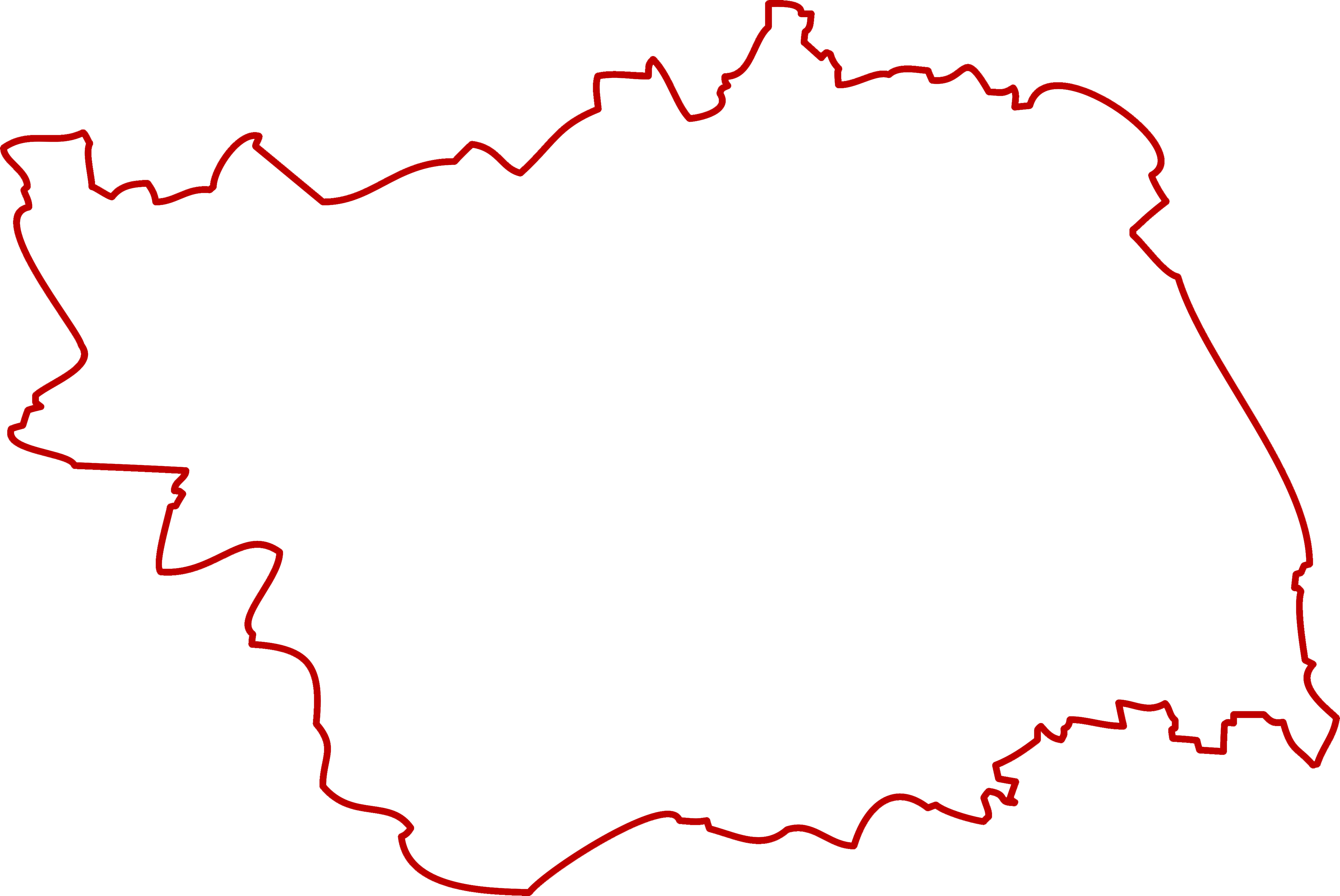 RAPORTUL DE MEDIUpentruPUZ privind “Concesionare teren în vederea construirii unui parc de distracţii tip aventură şi stână turistică, oraş Slănic Moldova, jud. Bacău”Întocmit de: biolog Tudor Andrei Anca Elaborator studii pentru protecţia mediului:RM, RIM, BM, EA, poziţia nr. 322 în RegistrulNaţional al Elaboratorilor; www.mmediu.ro.dr. biolog Zaharia Lăcrămioara GabrielaElaborator studii pentru protecţia mediului:RM, RIM, BM, EA, poziţia nr. 321 în RegistrulNaţional al Elaboratorilor; www.mmediu.ro.INTRODUCERELa nivelul Uniunii Europene au fost stabilite o serie de obiective în vederea creării condiţiilor pentru dezvoltarea durabilă, ţinându-se cont de impactul economic, social şi de mediu al implementării proiectelor, planurilor şi programelor. Aceste obiective sunt formulate conform angajamentelor de la Kyoto şi se referă la:reducerea emisiilor de gaze cu efect de seră cu 1% în medie pe an, faţă de valorile din 1990;întreruperea dintre dezvoltarea economică, utilizarea resurselor şi generarea deşeurilor;protecţia şi reabilitarea habitatelor şi a mediului natural.În 1982 a fost adoptată prima Directiva UE 82/501/CEE - Directiva Seveso. La 9 decembrie 1996, Directiva Seveso a fost înlocuită de Directiva 96/82/CE a Consiliului - Directiva Seveso II. Această directivă a fost extinsă prin Directiva 2003/105/CE.La 4 iulie 2012 a fost adoptată, noua Directivă 2012/18/EU de înlocuire a Directivei 96/82/CE – Seveso II. Evaluarea de mediu pentru planuri şi programe reprezintă un proces de evaluare – aplicat la un stadiu raţional de timpuriu al elaborării strategiilor, planurilor sau programelor – a calităţii mediului şi a consecinţelor implementării acestora, astfel încât să se asigure că orice consecinţă este evaluată în timpul elaborării şi înainte de aprobarea oficială a strategiilor, planurilor sau programelor. Procesul de evaluare de mediu pentru planuri şi programe oferă publicului şi altor factori interesaţi oportunitatea de a participa şi de a fi informaţi cu privire la deciziile care pot avea un impact asupra mediului şi a modului în care au fost luate. Directiva Uniunii Europene privind Evaluarea Strategică de Mediu (SEA) nr. 2001/42/CE a fost adoptată în legislaţia naţională prin HG nr. 1076/2004 privind stabilirea procedurii de realizare a evaluării de mediu pentru planuri şi programe. Lista planurilor şi programelor care intră sub incidenţa HG nr. 1076/2004 a fost aprobată prin Ordinul MMGA nr. 995/2006. Prin OM nr. 995/2006 se prevede că planurile urbanistice zonale încadrate la pct. 12 – Amenajarea teritoriului şi urbanism sau utilizarea terenurilor , lit. j), intră sub incidenţa HG nr. 1076/2004.Raportul de mediu a fost elaborat în conformitate cu cerinţele HG nr. 1076/2004 privind stabilirea procedurii de realizare a  evaluării de mediu pentru planuri şi programe şi cu recomandările cuprinse în Manualul pentru aplicarea procedurii de realizare a evaluării de mediu pentru planuri şi programe elaborat de Ministerul Mediului şi Gospodăririi Apelor, împreună cu Agenţia Naţională de Protecţia Mediului. Pentru evidenţierea stării actuale a factorilor de mediu şi a evoluţiei posibile a calităţii acestora prin implementarea PUZ şi transpunerea în termeni concreţi ai disfuncţionalităţilor şi vulnerabilităţii elementelor de risc din teritoriul studiat, s-au utilizat, în principal:metode descriptive cu scopul de a sintetiza seriile de date în indicatori şi indici statistici;metode calitative pentru evidenţierea unor parametri calitativi ai mediului, dar şi a percepţiei populaţiei faţă de diferite aspecte care caracterizează habitatul;mijloace şi tehnici de analiză a datelor care au oferit posibilitatea clasificării datelor şi interpretării rezultatelor obţinute în urma prelucrării.În conformitate cu art. 9, alin. (1) din OUG nr. 195/2005 privind protecţia mediului, cu modificările şi completările ulterioare, solicitarea şi obţinerea avizului de mediu pentru planuri şi programe sunt obligatorii pentru adoptarea planurilor şi programelor care pot avea efecte semnificative asupra mediului.Pentru întocmirea prezentului Raport de mediu au fost consultate următoarele acte normative cu referire la protecţia mediului:HG 1076/2004 privind stabilirea procedurii de realizare a evaluării de mediu pentru planuri şi programe, prin care a fost ratificată Directiva SEA; Legea 350/2001 privind amenajarea teritoriului şi urbanismului cu modificările şi completările ulterioare;OUG 195/2005 privind protecţia mediului, aprobată prin Legea 265/2006Legea apelor nr.107/1996 cu actualizările ulterioare;Hotărârea nr. 930/2005 pentru aprobarea Normelor speciale privind caracterul şi mărimea zonelor de protecţie sanitară şi hidrogeologică;HG 974/2004 pentru aprobarea Normelor de supraveghere, inspecţie sanitară şi monitorizare a calităţii apei potabile şi a Procedurii de autorizare sanitară a producţiei şi distribuţiei apei potabile; Ord. 1278/2011 pentru aprobarea Instrucţiunilor privind delimitarea zonelor de protecţie sanitară şi a perimetrului de protecţie hidrogeologică;HG 321/2005 privind evaluarea şi gestionarea zgomotului ambiental, cu modificările şi completările ulterioare;Ord. 756/1997 – reglementare privind evaluarea poluării mediului, cu modificările şi completările ulterioare;Legea 211/2011 pentru aprobarea OUG 78/2000 privind regimul deşeurilor, cu modificările ulterioare;Legea nr. 59/2016 privind controlul asupra pericolelor de accident major în care sunt implicate substanțe periculoase.Actele normative principale care asigură cadrul legislativ pentru protecţia şi managementul mediului au constituit elementul fundamental în evaluarea problemelor de mediu şi în elaborarea Raportului de mediu.Sursele documentare pentru întocmirea Raportului de mediu pentru PLANUL URBANISTIC Zonal “Concesionare teren în vederea construirii unui parc de distracţii tip aventură şi stână turistică”, au fost următoarele:Metodologia de elaborare a PUZ pe baza „Ghidului privind metodologia de elaborare şi conţinutul cadrul al Planului Urbanistic Zonal” elaborat de Ministerul Lucrărilor Publice şi Amenajării Teritoriului cu ordinul 176/N/16.08.2000;Memoriu de prezentare întocmit de SC ARHIPROIECT SRL Bacău;Certificatul de urbanism nr. 267 din 14.07.2016 eliberat de Consiliul Judeţean Bacău;Certificatul de urbanism nr. 387 din 20.10.2016 eliberat de Consiliul Judeţean Bacău;Actul de proprietate asupra terenului: Titlu de dezmembrare – act notarial nr. 3411/27.11.2015, teren cu suprafaţa de 30000.00 mp conform extrasului de carte funciară nr.62011, situat în extravilanul oraşului Slănic Moldova, jud. Bacău;Actul de proprietate asupra terenului: Titlu de dezmembrare – act notarial nr.1964/13.07.2016, teren cu suprafaţa de 90000.00 mp conform extrasului de carte funciară nr.62058, situat în extravilanul orasului Slănic Moldova, jud. Bacău;Studiu geotehnic preliminar întocmit de inginer geolog Anghel Stelian Eugen;Avize si acorduri;Informaţii de la Agenţia pentru Protecţia Mediului Bacău;PUG şi RLU al oraşului Slănic Moldova, Judeţul Bacău;Sistem de Management Integrat al Deşeurilor în Judeţul Bacău;Planul Local de Actiune pentru Mediu judetul Bacău.Prezentul Raport de Mediu a fost elaborat ca urmare a solicitării beficiarului Consiliu Local al oraşului Slănic Moldova, în vederea obţinerii Avizului de Mediu pentru Planul Urbanistic Zonal (PUZ) privind “Concesionare teren în vederea construirii unui parc de distracţii tip aventură şi stână turistică”.Capitolul 1: CONŢINUTUL ŞI OBIECTIVELE PLANULUI URBANISTIC ZONALConţinutul Planului Urbanistic ZonalPrezentul plan urbanistic conţine informaţii privind modul de gestionare spaţială a zonei studiate,  concepută pentru a asigura o dezvoltare echilibrată a regiunii, în contextul armonizării la nivel regional şi naţional şi al încadrării în normele europene privind amenajarea teritoriului. În planul urbanistic sunt evidenţiate activităţile prezente şi viitoare ale zonei care au ca scop îmbunătăţirea condiţiilor socio-economice în acord cu măsurile de protejare a patrimoniului natural şi construit, conform legislaţiei în vigoare. Obiectivele Planului Urbanistic ZonalScopul Raportului de Mediului ce face obiectul PUZ este de a prezenta starea de calitate a mediului în prezent estimând posibilele efecte asupra factorilor de mediu din zonă pe care le poate avea implementarea planului propus, toate în spiritul promovării principiului „dezvoltării durabile”. PUZ stabileşte obiectivele, acţiunile şi măsurile de dezvoltare a zonei studiate pe baza unei analize multicriteriale a situaţiei existente.În teritoriul oraşului Slănic Moldova, prezentul PUZ are următoarele obiective generale:Corelarea strategiilor şi politicilor de dezvoltare a zonei studiate cu strategiile şi politicile de dezvoltare durabilă de la nivelul orașului, prevăzute în Planul Urbanistic General oraşului Slănic Moldova;Introducerea în intravilan a unor suprafeţe de teren în vederea construirii, cu respectarea posibilităţilor de dezvoltare stabilite la nivelul teritoriului, asigurarea echilibrului compoziţional, structural în dezvoltarea urbanistică ulterioară;Realizarea de accese şi profile corespunzătoare prin reabilitarea căilor de comunicaţie rutieră existente;Dezvoltarea utilităţilor necesare în zonă;Dezvoltarea zonei cu respectarea normelor de mediu cu protejarea factorilor de mediu apă, aer, sol, vegetaţie.Obiectivele specifice ale Planului Urbanistic Zonal analizat sunt următoarele :organizarea urbanistică la nivelul zonei studiate, cu introducerea în intravilan a unei suprafeţe de teren cu S = 50610.00 mp, în vederea construirii unui parc de distracţii;indicarea formelor de proprietate şi circulaţia juridică a terenurilor;stabilirea modului de utilizare a terenului în intravilan şi în extravilan, din zona analizată;dezvoltarea nivelului de echipare tehnico-edilitară a zonei;necesitatea punerii în valoare a potenţialului economic al zonei.Prin PUZ se urmăreşte sistematizarea zonei şi crearea de soluţii optime care să satisfacă opţiunile factorilor locali de decizie şi, implicit a beneficiarului, precum şi îmbunătăţirea aspectului arhitectural–urbanistic al zonei, în vederea stabilirii categoriilor de investiţii, a reglementarilor şi restrictiilor impuse de:încadrarea în Planul Urbanistic General/Zone funcţionale;circulaţia şi echiparea edilitară;tipul de proprietate asupra terenurilor.Propunerile de dezvoltare urbanistică conţinute se înscriu în cerinţele temei de proiectare şi în prevederile PUG al oraşului Slănic Moldova, aferente zonei studiate. PUZ stabileşte lucrările de amenajare a zonei din punct de vedere urbanistic, pentru o mai bună funcţionalitate şi creearea unui ambient echilibrat corespunzător funcţiunilor zonei, având în vedere potenţialul turistic, în corelaţie cu Planul Urbanistic General al oraşului Slănic Moldova.Prin Planul Urbanistic Zonal analizat, se propun următoarele: Extinderea intravilanului oraşului Slănic Moldova, cu suprafataţa de 50610.00 mp, proprietatea beneficiarului, aflată în prezent în extravilan; Schimbarea funcţiunii actuale a terenului din „păşune, zonă teren agricol în extravilan” în „zonă activităţi economice, teren curţi construcţii”;Asigurarea accesului şi a circulaţiei carosabile şi pietonale la nivelul cerinţelor din zonă;Analizarea compatibilităţii funcţiunii propuse cu zona funcţională existentă;Organizarea urbanistică a zonei, prin stabilirea amplasamentelor noilor construcţii prevăzute a se realiza în zonă şi încadrarea lor într-o soluţie de ansamblu;Completarea infrastucturii tehnico-edilitare.Capitolul 2: RELAŢIA PUZ CU ALTE PLANURI ŞI PROGRAME		Prin PUZ analizat se propune introducerea în intravilan a suprafeţei de 50610,00 mp (format din 12615,00 mp nr. cad. 62011 şi din 37995,00 mp nr. cad. 62058). Scopul acestui demers este pentru amenajarea unei zone de agrement care cuprinde: 2 spaţii administrative, 14 unităţi de cazare, 1 grajd, 1 stână şi 1 zonă pe care se va amenaja un parc de aventuri.  Slănic Moldova este o stațiune balneo-climaterică de interes național, cea mai importantă din Regiunea Nord-Est. Profilul economic al orașului este turismul balneoclimateric, în contextul potențialului natural și al celui balnear pe care îl deţine. În prezent infrastructura publică de petrecere a timpului liber pentru locuitorii orașului Slănic Moldova şi pentru turiştii care accesează zona, este puţin reprezentată. 	Strategia de dezvoltare durabilă a orașului Slănic Moldova pentru perioada 2014-2020 evidenţiază deficienţele prezente privind oferta de recreere şi agrement pentru locuitorii oraşului şi pentru turişti. Consiliul Local prevede derularea unor planuri şi programe care au ca scop obţinerea progresului socio-economic la nivel local şi implicit sporirea calităţii vieţii locuitorilor oraşului. Conform Planului Urbanistic General al oraşului Slănic Moldova, folosinţa actuală a amplasamentului este „teren păşune”, iar destinaţia stabilită prin PUG este „zonă teren agricol în intravilan şi extravilan”. Pentru a realiza investiţia propusă este necesară schimbarea funcţiunii actuale a terenului din „păşune, zonă teren agricol în extravilan”,  în „teren curţi construcţii, zonă instituţii publice şi servicii, cu unităţi turistice”.Acest PUZ va relaţiona atât cu proiectele locale, conforme cu portofoliul propus de către Consiliul Local al oraşului Slănic Moldova, cât şi cu strategiile de dezvoltare regională şi naţională, cu care intră în relaţie de subordonare.Prin PUZ se propun următoarele:schimbarea funcţiunii actuale a terenului;asigurarea accesului şi a circulaţiei carosabile şi pietonale; organizarea urbanistică a zonei, prin stabilirea amplasamentelor pentru construcţiile prevăzute şi încadrarea lor într-o soluţie de ansamblu;completarea infrastucturii tehnico-edilitare.Pe terenul cu nr. cad. 62011 se propun următoarele obiective:Spaţiu administrativ (Sc=30,00 mp)Patru unităţi de cazare (Sc= 4 x 25,00 mp = 100,00 mp)Terasă acoperită (Sc = 564,00 mp)Grup sanitar (Sc = 30,00 mp)Grajd (Sc = 600,00 mp)Zonă  “AVENTURA PARC”Parcul de aventură este o activitate sportivă şi recreativă în aer liber şi va dispune de mai multe trasee de dificultate diferită, atât pentru adulţi cât şi pentru copiii de toate vârstele. Activitatea de bază în cadrul parcului de aventură este escalada în copaci.Escalada sportivă desemnează o activitate recreativă şi sportivă care are ca scop ascensiunea, parcurgerea unor trasee cu ajutorul braţelor şi picioarelor utilizând echipamente speciale.Tiroliana  se defineşte prin coborârea cu ajutorul unui scripete suspendat de un cablu de oţel, legat între 2 puncte fixe. Tirolianele vor fi atât scurte şi joase, cât şi lungi, înalte şi spectaculoase pentru adulţi.Parcul de aventură va pune la dispoziţie 8 trasee de escaladă şi 3 trasee speciale cu tiroliene pentru toate vârstele, indiferent de abilităţile fizice sau de experienţă.	Cazarea este în general principala sursă de venit pentru o zonă turistică; structurile de cazare vor fi identice din punct de vedere constructiv şi funcţional. Fiecare structură de cazare va fi amenajată pentru 4 persoane, asigurând un total de 16 locuri de cazare. Structurile de cazare vor fi  dotate modern cu băi proprii, tv, aer condiţionat. Spaţiul de alimentaţie publică va fi prevăzut o terasă, astfel încât turiştii vor putea servi masa şi în aer liber. Investiţia propusă va fi un loc ideal atât pentru relaxare cât şi pentru petreceri organizate în grup. Facilităţile oferite de acest spaţiu vor fi  servicii de masă în locaţie proprie, cu o capacitate de 48 de locuri. Grajdul va fi construit cu scop turistic şi va adăposti diverse animale, fiind împărţit în mai multe zone deoparte şi de alta a culoarului central. Vor fi adăpostite 5 animale: 2 bovine, 2 cabaline şi un ponei. Turiştii vor avea acces liber la acest grajd. Spaţiul va fi prevăzut cu zonă de odihnă a animalelor şi zonă de furajare, dispusă lângă culoarul pentru furajare . Furajarea se va face automatizat, direct din remorcă, furajul fiind compus din masă uscată.		Numărul maxim de persoane care vor fi prezente pe terenul analizat va fi de 84 (sala de mese are capacitatea de 70 locuri şi 14 persoane deservesc locaţia).Pe terenul cu nr. cad. 62058 se propun următoarele obiective:Stână (Sc = 30,00 mp)Corp administrativ, alimentaţie publică şi cazare (P+2, Sc = 987,00 mp, Sd = 2259,00 mp)Zece unităşi de cazare (Sc=10 x 25,00 mp = 250,00 mp)Construcţia propusă pentru amenajarea spaţiilor administrative, alimentaţiei publice şi cazare,  va fi în regim individual şi va avea o arie construită de cca.  987,00 mp, cu o suprafaţă desfăşurată de cca. 2259,00 mp, corespunzătoare unei construcţii S+P+2. Exceptând serviciile de cazare reprezentate printr-un număr de 20 camere cu grup sanitar propriu şi posibilitatea servirii mesei, pensiunea beneficiază de spaţii de relaxare şi agrement: sală de jocuri de societate (şah, table, remy, cărţi etc.), loc de joacă pentru copii, grătar în aer liber. Suplimentar, pe amplasament va exista o terasă neacoperită pentru sezonul cald.	Cele 10 structuri de cazare vor fi identice din punct de vedere constructiv şi funcţional.Fiecare structură de cazare este amenajată pentru 4 persoane,  asigurând un total de 40 locuri de cazare. Structurile de cazare sunt dotate cu băi proprii, tv, aer condiţionat.Stâna va fi construită cu scop turistic şi va adăposti diverse animale. Vor fi adăpostite un număr de 9 animale: 1 bovină, 2 cabaline şi 6 ovine. Turiştii vor avea acces liber la acest adăpost.Accesul pietonal se va realiza din alei pietruite cu lăţimea de 2,00 m,  amplasate circular şi radial şi între clădirile propuse. Accesul rutier din DN12B se face direct prin drumul local existent şi presupune o platformă betonată care include 26 locuri de parcare. Finisajele exterioare vor fi: tencuieli decorative în culori pastelate, iar ca finisaj interior se foloseşte varul lavabil aplicat lis sau relief, în culori pastel.Elementele din lemn vor fi tratate ignifug cf. prevederilor din C 58-96 şi P118-99, iar părţile exterioare vor fi vopsite sau lăcuite cu trei straturi de vopsea pe bază de ulei sau lac. Alimentarea cu apă În zona studiată nu există în prezent reţea de alimentare cu apă. Apa rece va fi utilizată pentru  consum curent, igienizare şi pentru prepararea apei calde de consum. În vederea asigurării condiţiilor corespunzătoare, conform normativelor în vigoare, obiectivul necesită alimentarea cu apă rece pentru asigurarea la punctele de consum a debitelor necesare, la presiunile corespunzătoare. Alimentarea cu apă a obiectivelor ce urmează a fi contruite se va realiza dintr-o  sursă proprie pentru fiecare amplasament (nr. cad. 62011 şi nr. cad. 62058). Se propune forarea a două puţuri, câte unul pentru fiecare amplasament, rezultând două sisteme de alimentare cu apă. Apa va fi distribuită către consumatori, prin conducte din polietilenă de înaltă densitate PEHD, pozate subteran, sub adâncimea de îngheţ, care va pleca de la fiecare puţ. Deasupra puţurilor se vor amenaja cămine în care se vor monta instalaţia hidraulică, apometrul şi armăturile aferente.	De la aceste surse vor fi alimentate cu apă unităţile de cazare, corpul administrativ, grupul sanitar, stâna şi grajdul de animale. 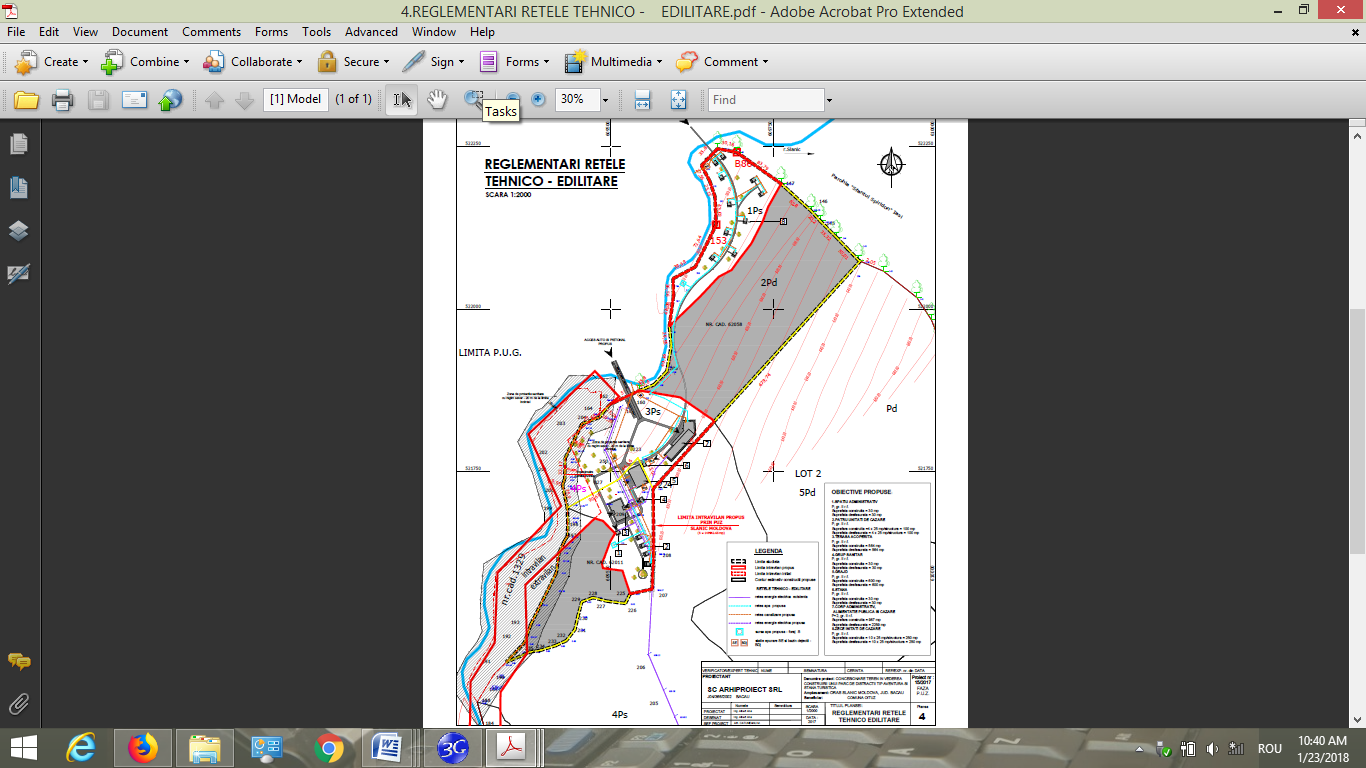 *sursa: Memoriu de prezentare întocmit de SC ARHIPROIECT SRL BacăuEvacuarea apelor uzateZona nu dispune de reţea centralizată pentru pentru evacuarea apelor uzate menajere.Amplasamentul cu nr. cad. 62011	Sursele generatoare de ape uzate sunt amplasate în următoarele obiective propuse a se construi: grajdul, grupul sanitar, cele patru unităţi de cazare şi  spaţiul administrativ. Pe amplasament vor fi generate numai ape uzate menajere.În vederea evacuării apelor uzate menajere ce se generează în cadrul obiectivului, este propusă realizarea unei reţele de canalizare exterioare, alcătuită din conductă PVC4M 200 mm, multistrat, care va deversa în microstaţia de epurare propusă, de unde apele epurate vor fi evacuate în pârâul Slănic.Apele uzate rezultate de la grajd vor fi colectate într-un bazin de dejecţii.	Conductele de canalizare exterioară PVC4M 200 mm se vor monta pe un pat de nisip de 10 cm înălţime, având pantele cuprinse între 5-6 %.	Apele uzate menajere provin de la obiectele sanitare cu care vor fi dotate construcţiile propuse pe amplasament.Amplasamentul cu nr. cad. 62058	Sursele care vor emite ape uzate în acest perimetru sunt amplasate în următoarele amenajări: corpul  administrativ, de alimentaţie publică şi cazare, stâna şi cele 10 unităţi de cazare. În vederea evacuării apelor uzate menajere ce se produc, se propune realizarea unei reţele de canalizare exterioare ce se va realiza din conductă PVC4M 200 mm, multistrat,  care va deversa apele uzate într-o staţie de epurare, de unde apele epurate vor fi evacuate în pârâul Slănic	Apele uzate menajere de la stână vor fi preluate într-un bazin de dejecţie.		Conductele de canalizare exterioară PVC4M 200 mm se vor monta pe un pat de nisip de 10 cm înălţime, având pantele cuprinse între 5-6 %.	Apele uzate menajere provin de la obiectele sanitare cu care vor fi dotate construcţiile propuse pe amplasament.Toate apele uzate provenite de pe cele două amplasamente vor fi colectate de două staţii de epurare, ambele amplasate în perimetrul cu nr. cad. 62058. Emisarul care va prelua apele epurate de la cele două staţii este pârâul Slănic.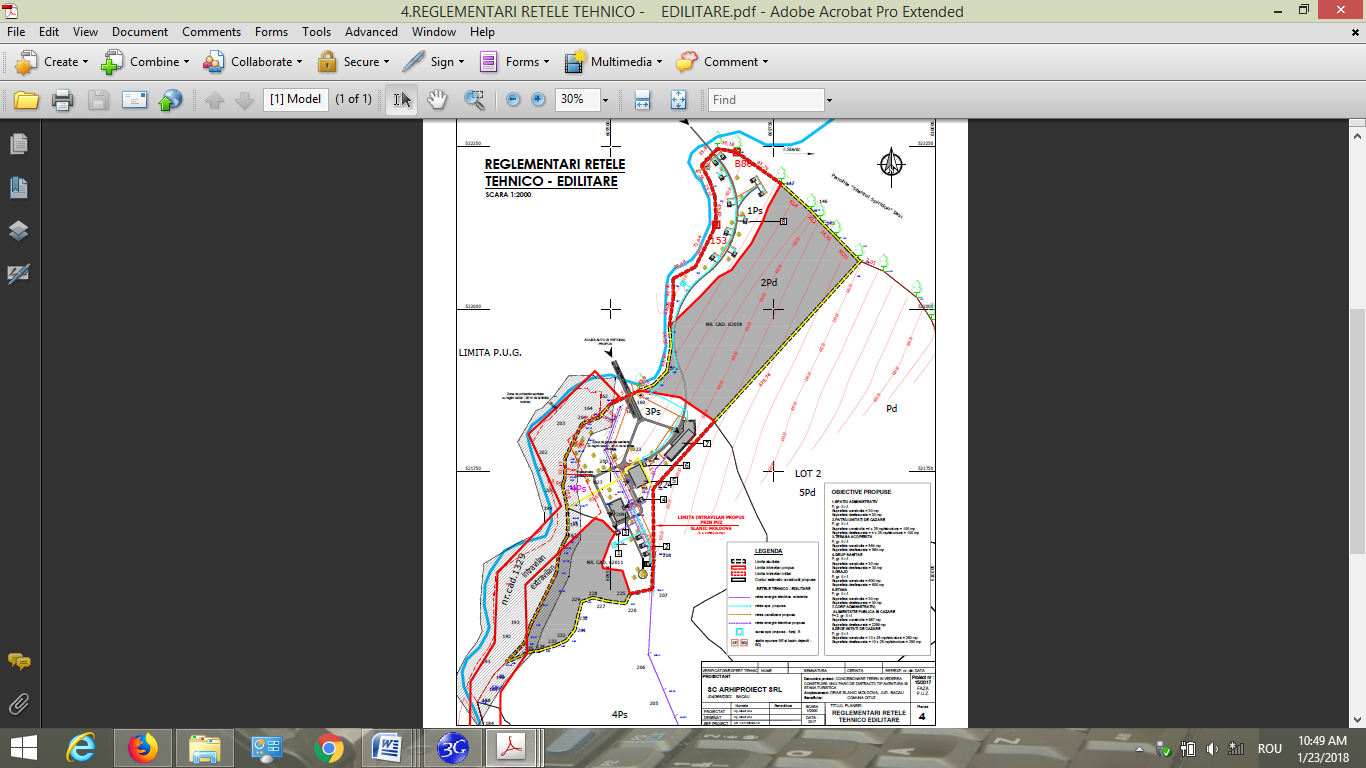 *sursa: Memoriu de prezentare întocmit de SC ARHIPROIECT SRL BacăuApele uzate provenite din activităţile derulate pe cele două amplasamente vor fi colectate astfel:microstaţie de epurare care va prelua apele uzate de la cele 10 unităţi de cazare din amplasamentul cu nr. cad. 62058 ;microstaţie de epurare care va prelua apele de la spaţiul administrativ, de alimentaţie publică şi cazare şi de la stâna din incinta cu  nr. cad. 62058, precum şi de la obiectivele construite în spaţiul cu nr. cad. 62011 .	Apele pluviale provenite de pe acoperişuri vor fi direcţionate printr-un sistem de jgheaburi şi burlane, către zona verde a proprietăţii, unde vor fi eliminate la sol. 	Scurgerea  apelor meteorice din parcare se face la suprafaţă, prin rigolele formate de carosabil cu bordurile denivelate, iar apoi vor fi  preluate de rigolele drumului adiacent.Pe reţeaua de canalizare proiectată se prevăd cămine de vizitare conform STAS 2448/82, circulare, din beton armat, echipate cu rame şi capace din fontă carosabile sau necarosabile.Căminele de vizitare şi reţelele de canalizare vor fi perfect etanşe şi se vor realiza din PAFSIN sau din polietilenă înaltă densitate, pentru a se evita contaminarea solului şi a apei din freatic.În vecinătatea amplasamentului se află o zonă în care s-a instituit protecţie sanitară cu regim sever şi o zonă cu restricţie sanitară pentru sursa de captare a apei potabile necesară alimentării oraşului Slănic Moldova. Obiectivele componente ale sistemului de canalizare pentru apele uzate generate prin implementarea PUZ vor fi amplasate în afara acestor zone.Alimentarea cu energie electrică	Racordul la reţeaua de energie electrică pentru noul obiectiv propus prin PUZ, se va realiza prin prelungirea reţelei existente care traversează terenul studiat.Alimentarea cu energie termică	Energia termică necesară funcţionării obiectivelor propuse se va realiza prin elemente electrice sau cu sisteme de încălzire care funcţionează pe bază de combustibil solid sau energie electrică.Gestionarea deşeurilorDeşeurile rezultate (în principal deşeuri menajere specifice zonelor rezidenţiale) vor fi colectate în europubele distribuite pe amplasament pentru fiecare construcţie propusă, de unde vor fi preluate şi transportate la rampa de gunoi de către un operator economic specializat. Nu se gestionează pe amplasament substanţe toxice sau periculoase.Astfel, măsurile de gestionare a deşeurilor rezultate din activitatea desfăşurată conform PUZ, se vor subordona planurilor de gestionare a deşeurilor din zonă, implicit Sistemului de management integrat al deşeurilor în judeţul Bacău.În judeţul Bacău se află în stadiu de implementare trei proiecte finanţate de Programul PHARE CES 2004-2005 şi măsura ISPA. Acestea au fost luate în considerare în momentul definirii sistemului integrat de gestionare a deşeurilor.În prezent cea mai mare parte a deşeurilor municipale generate în judeţul Bacău sunt eliminate prin depozitare. La 1 ianuarie 2011 a intrat în operare depozitul ecologic Bacău, depozit care deserveşte tot judeţul Bacău. Au fost realizate staţii de transfer şi sortare care au preluat deşeurile colectate din localităţile în care a fost sistată activitatea pe depozitele neconforme. În oraşul Slănic Moldova serviciile de salubritate privind deșeurile menajere sunt furnizate de operatorul SC Util Prest Serv S.R.L., conform contractului încheiat cu Consiliul Local. Serviciul de salubritate are în dotare 65 europubele, 45 eurocontainere, 4 autoutilitare și 25 platforme de colectare. Obiectul contractului constă în prestarea următoarelor servicii:transportul reziduurilor cu mijloace specifice, prestatorul ridică şi transportă gunoiul menajer săptămânal, iar pentru alte deşeuri (mobilă, moloz şi alte deşeuri voluminoase) se asigură preluarea prin comandă;depozitarea rezidurilor în zonele special amenajate; efectuarea de vidanjări.Conform autorităților locale, în vederea dezvoltării serviciului de salubritate la nivel local, sunt necesare investiții suplimentare pentru achiziţionarea de europubele, eurocontainere și autoutilitare. Este necesară realizarea unei stații de transfer, precum și dotări privind colectarea selectivă a deșeurilor.Prin implementarea planului pot rezulta deşeuri din construcţii şi demolări, inclusiv pământ excavat (în perioada de construcţie), dejecţii animaliere şi deşeuri menajere (în perioada de funcţionare a obiectivului). Deşeurile din construcţii, rezultate în etapa de construcţie e obiectivului vor fi gestionate conform Legii nr. 211/2011 privind regimul deșeurilor, fiind preluate de operatori specializaţi.Deşeurile municipale rezultate pe amplasament pe toată durata de funcţionare a obiectivului, vor fi colectate selectiv în eurocontainerele şi preluate de operatorul de salubritate cu care se va încheia un contract.Dejecţiile animaliere provenite de la grajd vor fi depozitate pe o platfomă prevăzută cu un bazin special, amenajate în vecinătatea grajdului, construite conform prevederilor din Codul de bune practice agricole pentru protecţia apelor împotriva poluării cu nitraţi din surse agricole. Acestea vor fi dimensionate în funcţie de numărul de animale deţinute.  Gunoiul depozitat pe platformă va fi dispus în şiruri şi răsturnat periodic pentru aerare, evitând fermentaţia anaerobă şi emisiile de metan. Mustul de gunoi este colectat prin acumulare în bazinul de colectare impermeabil, închis. Periodic, fracţia lichidă, provenită în principal din precipitaţii, colectată în bazinul de efluenţi, este vidanjată şi împrăştiată peste gunoi, în vederea umectării acestuia.Conform încadrării din Anexa nr. 2  la Legea nr. 211/2011 privind regimul deșeurilor, operațiunile de valorificare a acestor deșeuri se clasifică în categoria R 10 - tratarea terenurilor având drept rezultat beneficii pentru agricultură sau pentru îmbunătățirea ecologică. În perioadele în care aplicarea gunoiului de grajd este permisă, acesta poate fi utilizat şi ca fertilizator. Suprafaţa necesară proiectării platformei pentru bălegar se calculează în funcţie de efectivul de animale şi de perioada de stocare. Beneficiarul propune existenţa pe amplasament a 14 animale: 3 bovine, 4 cabaline, 1 ponei şi 6 ovine. În general, capacitatea de depozitare a gunoiului de grajd trebuie să asigure colectarea şi depozitarea pentru o perioadă minimă de 4 luni.Codul de bune practici agricole (articolele 146, 147) prevede următoarele:înălţimea de depozitare a gunoiului pe platformă nu trebuie să depăşească 1,2 metri;lăţimea platformei nu trebuie să fie mai mare de 8 metri;lungimea este variabilă în funcţie de cantitatea de gunoi rezultată; înălţimea pereţilor trebuie să fie de 1,5 metri, pentru a se crea o zonă liberă de 300 milimetri între nivelul dejecţiilor şi partea superioară a peretelui;capacitatea bazinului de colectare a mustului de gunoi amplasat lângă platformă, se stabileşte în funcţie de capacitatea platformei şi de ritmul de evacuare a mustului (o dată sau de mai multe ori pe an).Planşeul platformei de depozitare a dejecţiilor trebuie să fie realizat din beton cu grosimea de 15 cm (clasa C20/50), plus un agent eficient de impermeabilizare. Platforma va fi prevăzută cu un sistem de colectare a scurgerilor reprezentat de o conductă PVC cu diametrul de 110 mm, cu o pantă de 20 mm pe 1 metru.Conform legislaţiei în vigoare, primăria, agenţii economici, asociaţiile de proprietari şi gospodăriile individuale au obligaţia să asigure colectarea, sortarea, îndepărtarea şi neutralizarea deşeurilor solide. Se interzice aruncarea deşeurilor solide în alte locuri decât în cele amenajate special şi autorizate sanitar. 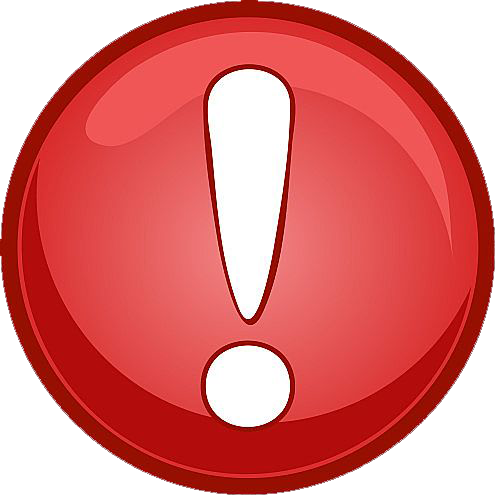 Strategia de dezvoltare durabilă a oraşului Slănic Moldova, pentru perioada 2014-2020, prezintă principalele direcţii de dezvoltare pe care şi le propune Primăria oraşului Slănic Moldova, ca rezultat al evaluărilor realizate în scopul ierarhizării priorităţilor de dezvoltare socio-economică a oraşului.Din sondajul de opinie cu privire la dezvoltarea socio-economică a orașului Slănic Moldova, rezultă că populaţia consider că dezvoltarea şi promovarea activităților turistice din orașul Slănic Moldova reprezintă principalul sector de activitate în care ar trebui să se investească. Acesta este urmat de necesitatea de extindere și modernizare a rețelelor de utilități publice la nivelul întregului oraș şi de reabilitarea/modernizarea infrastructurii rutiere existente. De asemenea, crearea de noi locuri de muncă este o direcţie prioritară  care trebuie luată în calcul în strategia de dezvoltare a localităţii. PUZ propus contribuie la indeplinirea acestor obiective. 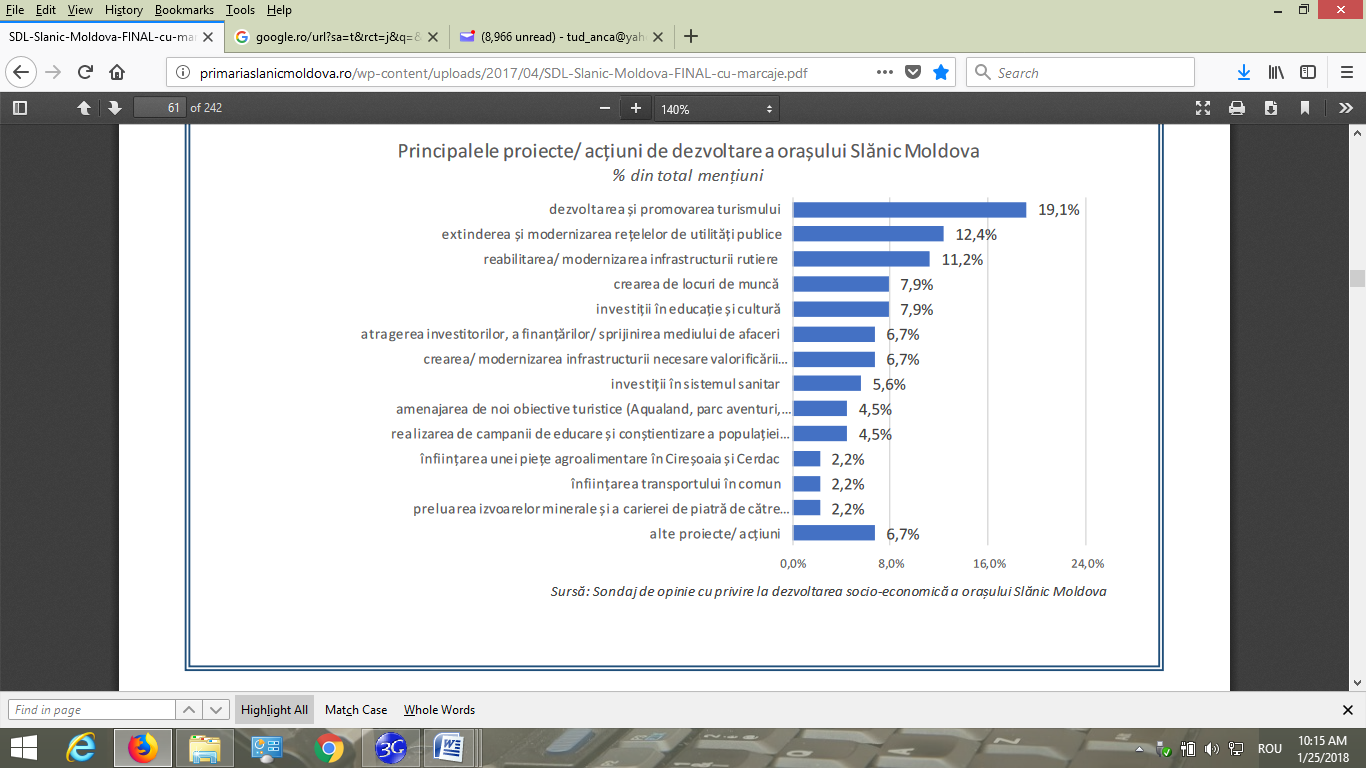 *Extras din Strategia de dezvoltare durabilă a oraşului Slănic Moldova, pentru perioada 2014-2020Astfel, obiectivul general stabilit în strategia de dezvoltare a localităţii, este creșterea atractivității turisticea orașului Slănic Moldova, sporirea atractivității pentru investiții și dezvoltarea condițiilor de trai pentru locuitorii săi prin creșterea accesului la servicii publice de calitate și prin îmbunătățirea infrastructurii locale, punând un accent deosebit pe protejarea mediului natural. Obiectivul strategic O1, cu care va relaţiona PUZ propus, este “Reducerea sezonalității activității turistice”. Pentru îndeplinirea acestuia au fost stabilite următoarele obiective specifice:Pentru atingerea acestor obiective, prin strategia de dezvoltare a localităţii se propun următoarele măsuri şi acţiuni, cu care interrelaţionează PUZ “Concesionare teren în vederea construirii unui parc de distracţii tip aventura şi stână turistică”:Implementarea planului propus contribuie la atingerea ţintelor şi la îndeplinirea indicatorilor propuşi prin strategia de dezvoltare a localităţii.Capitolul 3: ASPECTE RELEVANTE ALE STĂRII MEDIULUI ŞI ALE EVOLUŢIEI SALE PROBABILE ÎN SITUAŢIA NEIMPLEMENTĂRII PUZ3.1. Descrierea zonei de amplasament a terenului3.1.1. Încadrarea în teritoriul oraşului Slănic Moldova, judeţul BacăuZona studiată, cu suprafaţa de 120000,00 mp este amplasată în extravilanul şi intravilanul oraşului Slănic Moldova (50610,00 mp din terenul beneficiarului este situat extravilan). Orașul Slănic Moldova este amplasat în partea de sud-vest a județului Bacău, în culoarul format în partea estică a munților Nemira de râul Slănic. Este situat la 26°37’ longitudine estică şi 46°17’ latitudine nordică şi 530 m altitudine. Amplasamentul este situat parţial pe teren înclinat, pe versantul sudic al Munţilor Nemira din Carpaţii Orientali, la o altitudine de circa 530 m, într-o vale înconjurată de păduri de fagi și brazi.	Terenurile pe care se doreşte implementarea planului sunt libere de construcţii, fiind încadrate, conform PUG pentru oraşul Slănic Moldova, în categoria de folosinţă actuală „teren păşune”, cu destinaţia stabilită prin PUG „zonă teren agricol în intravilan şi extravilan”. Terenurile sunt situate adiacent unităţii urbanistice teritoriale a zonei de sud-vest a localitaţii - UTR 9.Cele 2 terenuri incluse în plan au următoarele vecinătăţi: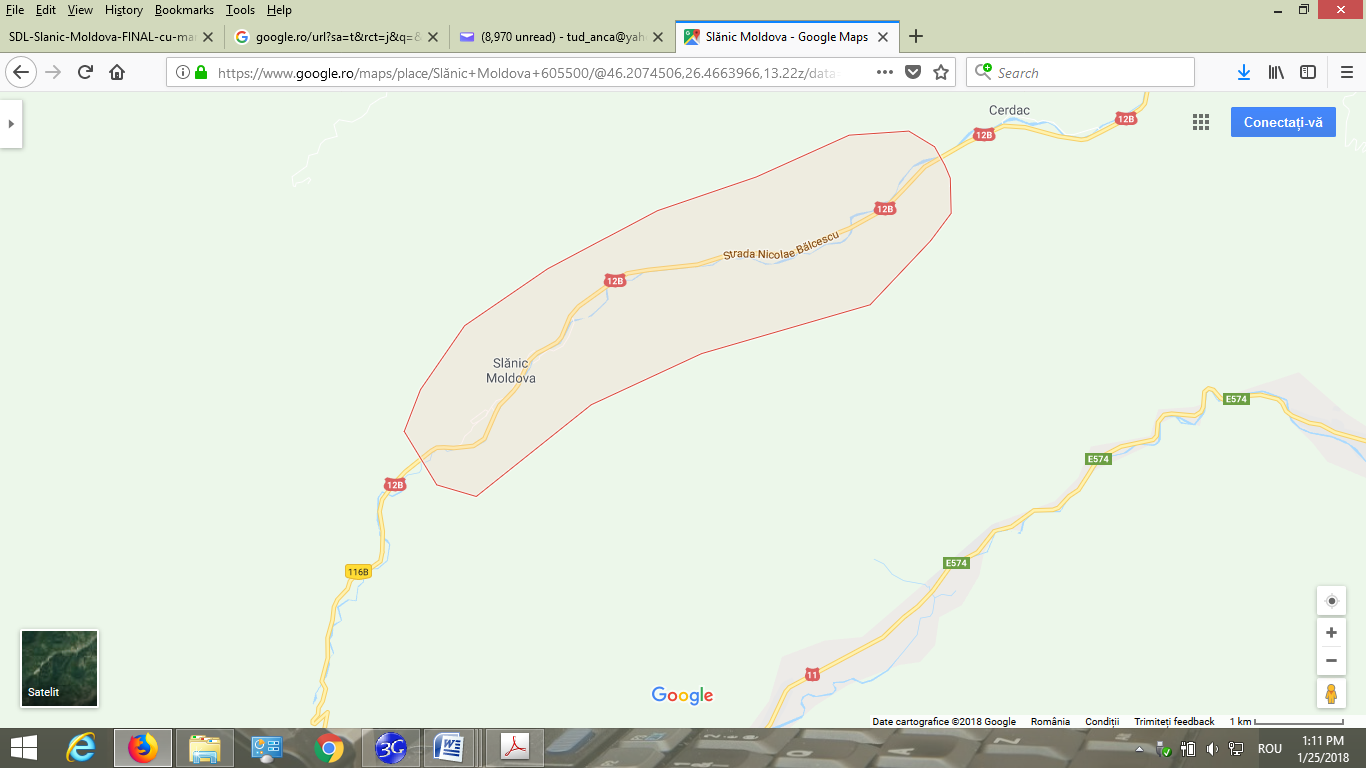 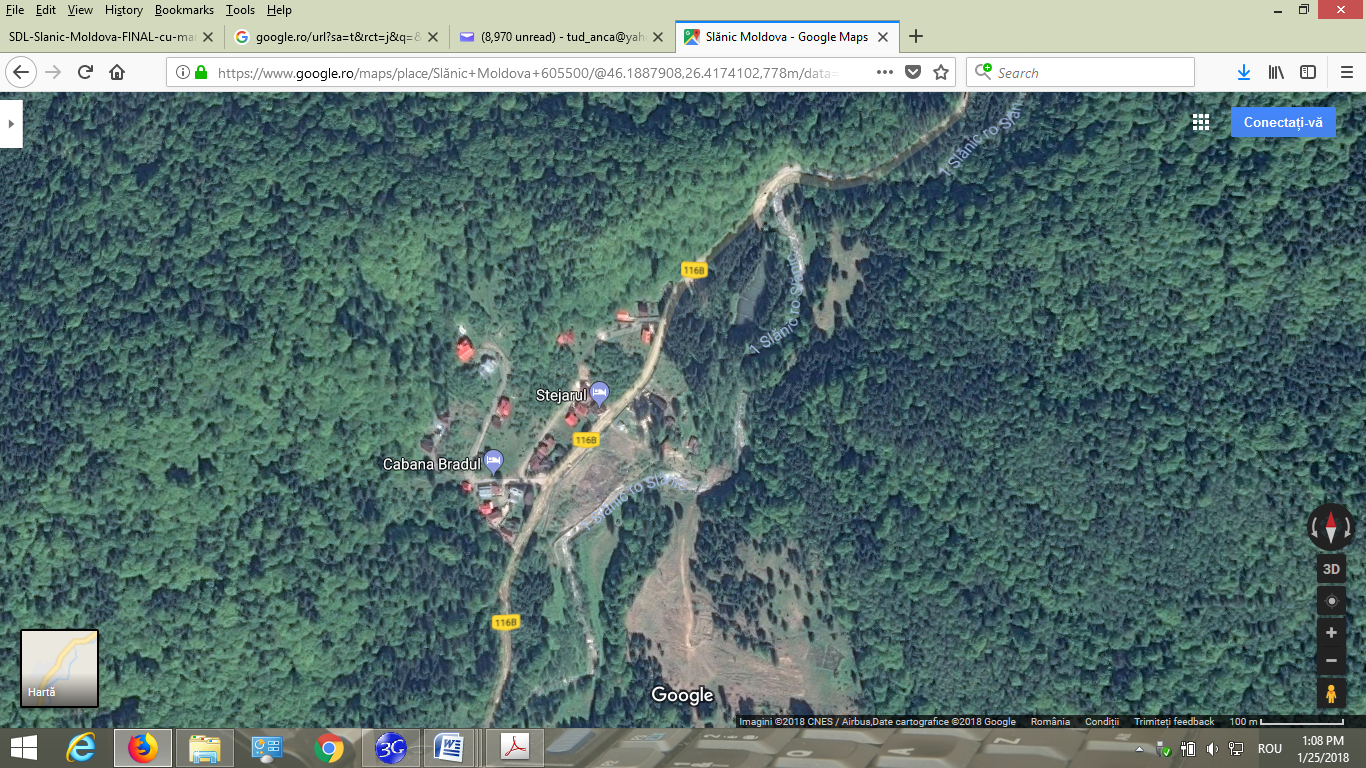 *Sursa: www.google.ro/mapsÎn proximitatea amplasamentului se află o zonă încadrată prin PUG al oraşului Slănic Moldova ca  SUBZONĂ Gce - subzonă construcţii şi amenajari edilitare asupre căreia s-a instituit un regim de protecţie sanitară cu regim sever, pe o distanţă de 20 m de la limita incintelor, în scopul protejării surselor, construcţiilor şi instalaţiilor centrale de alimentare cu apă potabilă şi a reţelelor de distribuţie.Pe latura nord-vestică a terenului se află un drum de exploatare cu lăţimea părţii carosabile aproximativ constantă, de 5.00 m. Drumul este din pământ şi realizează accesul pe amplasament. 3.1.2. Istoricul şi evoluţia zoneiZona care face obiectul prezentului studiu este amplasată într-o regiune desemnată ca zonă cu funcţiunea „păşune”, destinaţia „teren agricol în extravilan”.  Amplasamentul este în prezent liber de construcţii, fiind acoperit parţial de păşune, şi respectiv de pădure. Nu există în zonă reţele de alimentare cu apă şi canalizare sau reţele de distribuţie a gazelor. Singura reţea de utilităţi publice de pe terenurile studiate este reţeaua de energie electrică.Oraşul Slănic Moldova reprezintă un reper turistic recunoscut, cu tradiţie, cu un imens potenţial legat de cadrul natural în care este amplasat. Pentru administraţia locală, proiectele care vizează dezvoltarea turistică şi de agrement a zonei, reprezintă o prioritate, în contextul în care lipsa investițiilor pentru modernizarea și dotarea unităților turistice poate determina declasificarea acestora.Noua investiţie reprezintă un proiect  care contribuie la promovarea turismului. Soluţia propusă încearcă să armonizeze elementele şi zonele funcţionale solicitate prin tema de proiectare, într-o compoziţie urbanistică unitară. Obiectivele propuse vor funcţiona împreună în vederea diversificării activităţilor de agrement disponibile locuitorilor oraşului Slanic Moldova şi atragerii turiştilor în zonă.În regiune nu există poluare chimică şi/sau fonică, terenul fiind amplasat într-o zonă cu peisaj natural, care îndeplineşte condiţiile necesare pentru realizarea unui obiectiv turistic. 3.1.3. Relieful şi caracteristicile geotehnice ale amplasamentului	Relieful din jurul văii în care este amplasat orașul Slănic Moldova este dominat de altitudini medii, în jur de 1000 m, ce se desprind din culmea principală a Munților Nemira. Cea mai mare altitudine o are vârful Păltiniș (1015 m).Amplasamentul studiat este situat parţial pe un teren înclinat, pe versantul sudic al munţilor Nemira din Carpaţii Orientali, la o altitudine de circa 530 m, într-o vale înconjurată de păduri de fagi și brad.Din punct de vedere geologic, orașul Slănic Moldova se găsește în zona flișului Subcarpaților Orientali. Structura litologică a zonei este extrem de complexă şi se caracterizează printr-o alternanță pe orizontală de roci mai dure (gresii) cu roci mai moi şi friabile (șisturi disodilice).Conform Studiului geotehnic, întocmit de ing. geolog Anghel Stelian Eugen, zona în care este situat amplasamentul este stabilă, nu sunt alunecări sau curgeri de teren şi nici eroziuni sau pericol potenţial de erodare a terenului. În conformitate cu Normativul NP 074/2014, terenul studiat se încadrează în categoria geotehnică 1 cu risc geotehnic redus (punctaj total 9). Factorii luaţi în considerare la stabilirea riscului geotehnic sunt:Pentru cercetarea litologiei stratului de fundare a fost forat un sondaj geotehnic executat pe amplasament şi a fost stabilită următoarea coloană litologică medie:0,00 - 0,20 m - sol vegetal cu rădăcini de plante0,20- 1,50 m -  un complex de grohotişuri cu matrice argiloasă care dă stabilitate; din punct de vedere fizico-mecanic este un pământ tare, coeziv, cu plasticitate medie-mică; 1,50 m – stâncă.Prin Studiul geotehnic s-au evidenţiat următoarele concluzii şi recomandări:terenul este ferit de pericolul inundaţiilor, alecărilor sau eroziunilor; riscul geotehnic este redus;stratul natural de fundare va fi complexul grohotişuri cu matrice argilloase stabile.adâncimea minimă de fundare va fi de 1,20 m de la cota terenului natural pentru a se asigura o încastrare bună în strat.Zona amplasamentului studiat are asigurată stabilitatea generală şi locală în contextul actual. Lucrările proiectate nu afecteză stabilitatea amplasamentului în cazul păstrării proprietăţilor fizico-mecanice actuale ale terenului de fundare şi a menţinerii actualului nivel hidrostatic. Amplasamentul nu este supus pericolului inundaţiilor.Calculul terenului de fundare se va efectua pe baza presiunilor convenţionale, terenul din zona activă permătând acest lucru. Conform P100/2013, amplasamentul este caracterizat de o acceleraţie a terenului pentru proiectare ag=0,35 g şi  Tc=0,70 sec.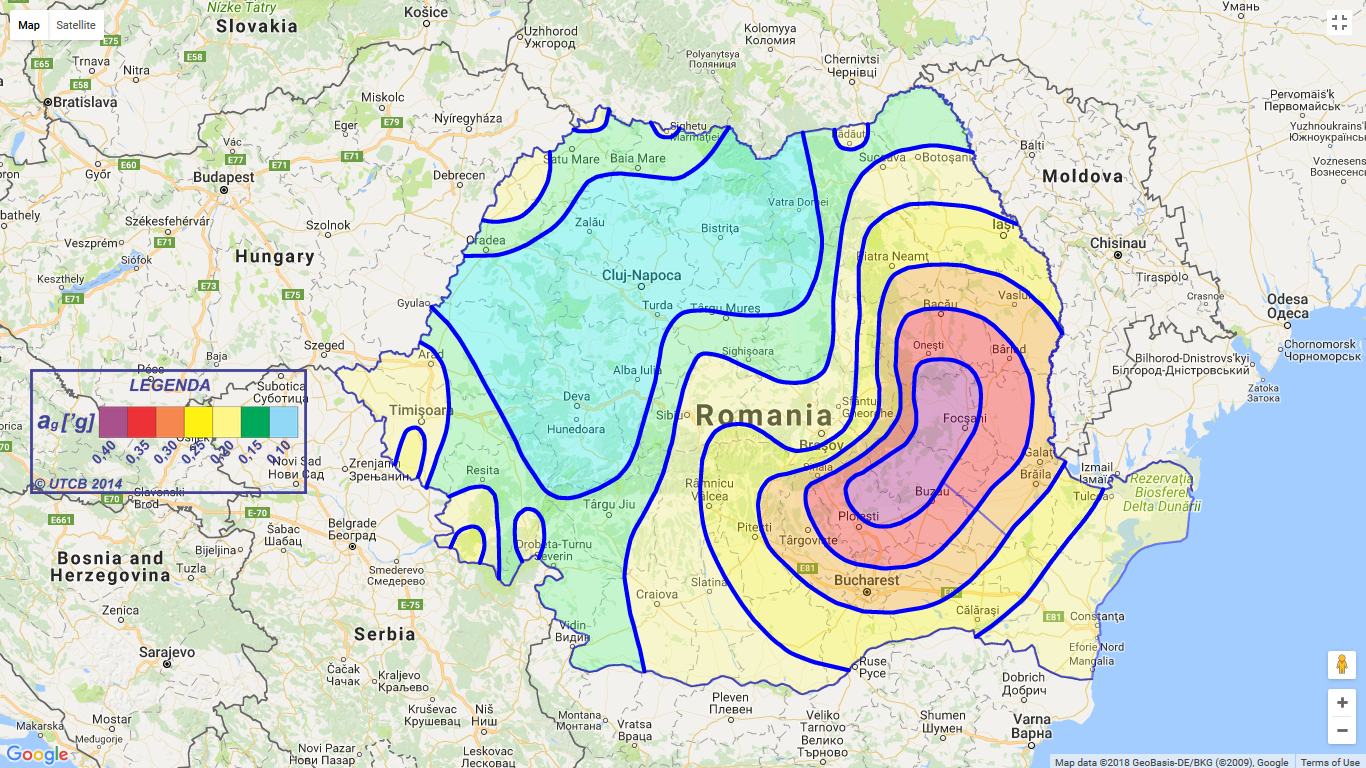 Încadrarea aproximativă a zonei studiate în harta seismică a RomânieiConform HGR 766/1997, construcţia se încadrează în categoria de importanţă "C" (normală), iar conform P100/2013, construcţia se încadrează în clasa de importanţă III cu  = 1.3.1.4. ClimaRegimul climatic al judeţului Bacău constituie un exemplu de tranziţie gradată de la clima pronunţat continentală din est, la cea moderată din vest. Relieful, prin înălţime, fragmentare şi expunere introduce numeroase nuanţe locale şi face ca în cuprinsul judeţului Bacău, clima să prezinte deosebiri de la o regiune la alta, astfel se pot distinge mai multe domenii climatice: climatul munţilor; climatul zonei subcarpatice;climatul colinelor Tutovei; climatul Văii Siretului. Orașul Slănic Moldova se remarcă printr-un climat de adăpost, de depresiune montană, datorat adăpostului orografic oferit de culmile montane ce mărginesc valea, inversiunile termice fiind frecvente. Slănic Moldova are un climat de tranziție între climatul de dealuri şi cel subalpin, cu veri nu prea călduroase (17,8°C în iulie) temperat continental şi ierni blânde (-4,2°C media în ianuarie). Orientarea de la SV la NE a văii Slănicului şi deschiderea bazinului în zona unde s-a dezvoltat stațiunea fac ca însorirea şi luminozitatea să fie mai multe ore pe zi. Localitatea beneficiază de un procent relativ ridicat de calm (cca. 290 zile anual), vântul având în general viteze până la 2 m/sec. şi frecvențe reduse.Temperatura medie anuală crește odată cu scăderea altitudinii de, la 30C pe culmile cele mai înalte ale Munților Nemira, la 7–80C către valea Trotușului. Temperaturile sub 00C persistă pe culmile muntoase aproximativ șase luni pe an, primul îngheț înregistrându-se în septembrie, iar ultimul la începutul lunii mai. Anotimpul rece, cu temperaturi sub -50C durează cca. 160 zile. În timpul verii, temperatura medie în zonă este de cca. 170C. Primăvara şi toamna, regimul termic este moderat, fără amplitudini termice majore.Vântul de vest este dominant în zona înaltă în toate anotimpurile, înregistrând valori maxime vara (40%). Vara, vântul este cald şi uscat. Vântul din direcția nord este mai frecvent iarna şi primăvara, iar cel din nord-vest la sfârşitul primăverii şi vara. Iarna, vântul este foarte rece: o ramura locală a Crivățului trece peste culmea montană, fiind numită de localnici Nemira. Regimul pluviometric este în corelație cu regimul termic şi circulația aerului.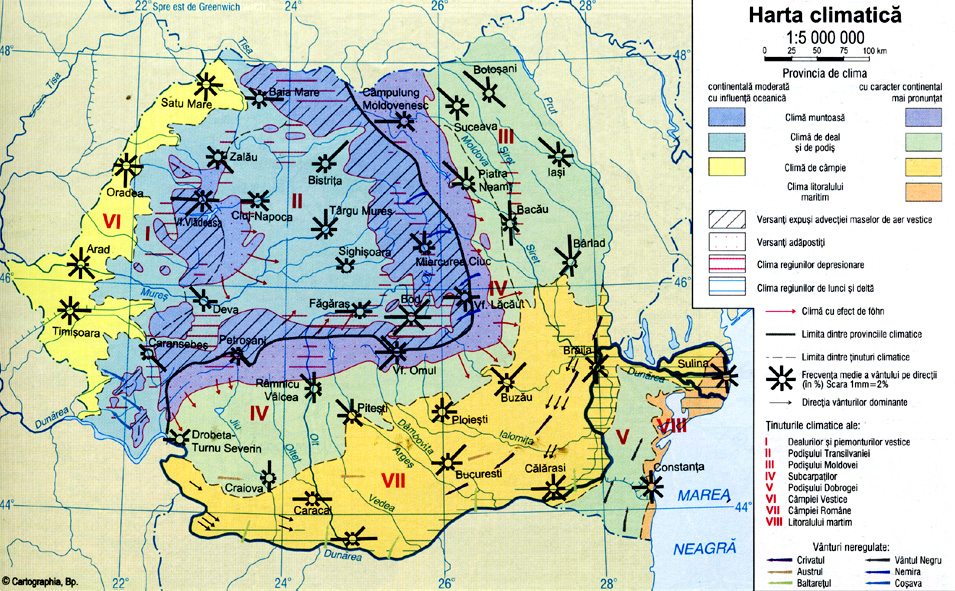 Încadrarea oraşului Slănic Moldova în harta climatică a României3.1.5. Aer şi zgomotDin analiza Raportului anual privind starea mediului în judeţul Bacău pentru anul 2016, întocmit de APM Bacău, rezultă că nu există date exacte privind calitatea aerului în oraşul Slănic Moldova. La nivelul anului 2016, monitorizarea calităţii aerului în judeţul Bacău a fost urmărită prin măsurări continue şi discontinue în sistem automat şi manual, efectuate în puncte amplasate în zone reprezentative ale judeţului. La nivelul judeţului, trei staţii de monitorizare a calităţii aerului au înregistrat parametrii de referinţă. Cea mai apropiată staţie de oraşul Slănic Moldova este BC 3 - staţie de fond industrial, situată în Oneşti - str. Cauciucului nr.1. Deoarece aria de reprezentare a acesteia este de 100 – 1000 m, parametrii monitorizaţi de aceasta nu pot fi relevanţi pentru teritoriul oraşului Slănic Moldova. Datorită poziţiei geografice a oraşului, este cunoscut faptul că aerul este pur, lipsit de praf şi agenți alergeni fiind bogat în aerosoli, rășini şi ioni negativi de oxigen, datorită circulației maselor de aer ozonat şi aerosoli aromați de pădure. Stațiunea beneficiază de un climat relaxant şi tonifiant –stimulativ care determină bioclimatul. Toate acestea conferă orașului Slănic Moldova caracterul de stațiune climaterică. Pe teritoriul oraşului Slănic Moldova nu există surse majore de poluare a aerului. Sursele locale cu caracter temporar-accidental (intermitent), reprezentate de sistemele de ardere pentru încălzirea locuinţelor şi a obiectivelor social economice, generează gaze şi pulberi specifice, mai ales în sezonul rece. Zona în care se află terenurile studiate este înconjurată de suprafeţe împădurite şi este situată la o distanţă de peste 2000 m faţă de centrul staţiunii.În zonă nu s-au făcut măsurători pentru determinarea nivelului acestui tip de poluare. Nu sunt semnalate evenimente trecute cu efecte potenţial nocive asupra calităţii aerului. 	Apreciem că în imediata vecinătate a amplasamentului nu există surse de emisii care pot vicia aerul, iar eventualele noxe provenite de la emisiile urbane ale localităţii sunt reduse şi se diminuează prin procesele de dispersie şi reţinere mecanică (prin vegetaţie, relief, clădiri, etc.).Nivelul zgomotului este specific ecosistemelor naturale, lipsite de activităţi economice cu impact semnificativ asupra mediului. Teritoriul studiat se învecinează cu drumul naţional DJ 116A caracterizat printr-un un trafic rutier de intensitate moderată, care generează nivele de zgomot nesemnificative. 3.1.6. Resursele de apăCursul de apă local care drenează zona este pârâul Slănic (un afluent al râului Trotuș) pe o lungime de 25 km. Slănicul izvorăşte din Muntii Nemirei (sub vf. Şandrul Mare) şi intră în zona staţiunii în dreptul Popasului turistic Slănic Moldova. Relieful accidentat, săpat în stânci, a determinat caracterul torenţial al bazinului hidrografic.În fundul văii Slănicului, cuprinsă din toate părţile de munţi, ţâşnesc din ambele maluri ale pârâului, peste 20 de izvoare minerale. Ele sunt rãspândite pe o distanţã de circa doi kilometri, de la confluenţa Slănicului cu Slănicelul (550 m altitudine) şi pânã la confluenţa Slănicului cu pârâiaşul Scărişoara, grupate câte 3 - 4 sau izolate, dispuse la distanţe de 50-150 m între ele Majoritatea izvoarelor sunt situate pe malul drept al apei.În imediata vecinătate a amplasamentului studiat se află cursul râului Slănic. Conform Memoriului tehnic întocmit de S.C. MAPAMOND S.R.L. Bacău, parte componentă a documentaţiei necesare obţinerii Autorizaţiei de gospodărire a apelor pentru proiectul “Alimentare cu apă potabilă, canalizare şi staţie de epurare în oraşul Slănic Moldova, jud. Bacău”, alimentarea cu apă pentru oraş se face din următoarele surse: sursă subterană (drenuri de filtraţei şi puţ forat) şi sursă de suprafaţă (priză de mal amplasată pe malul sang al pârâului Slănicel). Pe terenul cu nr. cad. 62011, în partea de vest a acestuia, se suprapun parţial zona de protecţie sanitară cu regim sever şi zona de protecţie sanitară cu regim de restricţie pentru sursa de apă subterană, componentă a sistemului de alimentare cu apă a oraşului Slănic Moldova. Cele două zone sunt stabilite conform HG 930/2005 pentru aprobarea Normelor speciale privind caracterul și mărimea zonelor de protecție sanitară și hidrogeologică, iar prin PUZ s-a instituit interdicţie de construcţie până la distanţa de 20 m faţă de limita incintei. Ambele terenuri studiate se află în perimetrul de protecţie hidrogeologică pentru sursa de apă.Alimentarea stratelor acvifere freatice din zonă se realizează din precipitaţiile atmosferice, din pânza de apă freatică, sau din infiltraţiile ascensionale superioare din stratele acvifere de adâncime sub presiune. Aceste acvifere sunt exploatate sistematic prin instalaţii specifice de pompare, constituind principala sursa de apă pentru consumatorii din zonă.3.1.7. Calitatea apelorApa reprezintă o resursă naturală regenerabilă, vulnerabilă şi limitată, element indispensabil pentru viaţă şi pentru societate, materie primă pentru activităţi productive, sursă de energie şi cale de transport, factor determinant în menţinerea echilibrului ecologic. Bună gospodărire a apei prezintă o importanţă deosebită în condiţiile în care resursele de apă ale României sunt relativ reduse, cifrându-se doar la aproximativ 1700 m3 de apă timp de un an pentru un locuitor, în timp ce în alte ţări din Europa aceste rezerve sunt, în medie, de 2,5 ori mai mari.Directiva Cadru 60/2000/CEE în domeniul apei constituie o abordare nouă în domeniul gospodăririi apelor, bazându-se pe principiul bazinal şi impunând termene stricte pentru realizarea programului de măsuri.  Obiectivul central al Directivei Cadru în domeniul Apei (DCA) este acela de a obţine o „stare bună” pentru toate corpurile de apă, atât pentru cele de suprafaţă cât şi pentru cele subterane, cu excepţia corpurilor puternic modificate şi artificiale, pentru care se defineşte „potenţialul ecologic bun”. Conform acestei Directive, Statele Membre din Uniunea Europeană trebuie să asigure atingerea stării bune a tuturor apelor de suprafaţă până în anul 2015.În judeţul Bacău, calitatea apelor de suprafaţă şi a apelor subterane este controlată şi monitorizată de A.N. “Apele Romane” - Administraţia Bazinală de Apă „Siret” Bacău. Calitatea apei subterane este monitorizată şi de către societăţile economice pentru indicatorii specifici activităţilor acestora. Apele de suprafaţăCalitatea apelor de pe teritoriul oraşului Slănic Moldova este prezentată pe baza datelor din Raportul anual privind starea mediului în judeţul Bacău, pe anul 2014, întocmit de APM Bacău, acestea fiind cele mai recente. Au fost monitorizate mai multe corpuri de apă; datele la care ne raportăm pentru evaluarea zonei în care se află terenurile studiate sunt cele corespunzătoare corpului de apă Slănic. Corpul de apă Slănic a fost evaluat prin intermediul a 2 secţiuni de control: Slănic-amonte Slănic (program de monitorizare: P) şi Slănic-aval Slănic (program de monitorizare: S, IH, CAPM).	Evaluarea stării ecologice a corpului de apăa. Elemente biologiceEvaluarea biologică a acestui corp de apă s-a făcut în funcţie de fitobentos şi macronevertebrate, el având o stare finală foarte bună (FB).b. Elemente fizico - chimiceEvaluarea stării ecologice a corpului de apă pe baza elementelor fizico - chimice suport a evidenţiat o stare moderată a corpului de apă (M) datorită grupelor de indicatori condiţii de salinitate (conductivitate) şi nutrienţi (N-NH4).c. Poluanţi specificiEvaluarea stării ecologice a corpului de apă pe baza poluanţilor specifici a evidenţiat o stare bună a corpului de apă (B).d. Evaluarea integrată a stării ecologice a corpului de apă cu precizarea indicatorilor care au determinat neatingerea obiectivului de calitate (stare ecologică bună).Corpul de apă Slănic (Slănic) a înregistrat pe parcursul anului 2014 o stare ecologică bună (B).Evaluarea stării chimice a corpului de apă cu precizarea indicatorilor care au determinat neatingerea obiectivului de calitate (starea chimică bună).Întrucât la screening-urile realizate în anii anteriori, corpul de apă Slănic, prin secţiunea de monitorizare, a înregistrat o stare chimică bună, pentru anul 2015 nu s-a prevăzut monitorizarea în Manualul de Operare al Laboratoarelor pentru această categorie de substanţe.Starea chimică bună a apelor de suprafaţă, este definită ca fiind starea chimică atinsă de un corp de apă la nivelul căruia concentraţiile de poluanţi nu depăşesc standardele de calitate pentru mediu, stabilite prin Acte legislative Comunitare. Standardele de calitate pentru mediu (EQS-SCM) sunt definite drept concentraţiile de poluanţi ce nu trebuie depăşite, pentru a se asigura o protecţie a sănătăţii umane şi a mediului. În evaluarea stării chimice, substanţele prioritare prezintă relevanţă, iar valorile standardelor de calitate pentru mediu (EQS - SCM) sunt stabilite în Directiva privind standardele de calitate a mediului în domeniul apei - Directiva 2008/105/EC.Apele subteraneSub aspectul hidro-geologic structural din zonă se întâlnesc două tipuri de acumulări de ape subterane:acumulări reduse de apă dulce, localizate neuniform în depozitele deluviale depe versanţi;acumulări de ape subterane arteziene, localizate în sistemele fisurale ale complexelor rocilor calcaroase.Din punct de vedere al caracteristicilor hidrogeologice şi al dinamicii apelor subterane, există două sisteme:sistem acvifer mineralizat superior, cu posibilităţi de înmagazinare şi debitare sub presiune mai mare (2 -6 l/sec şi 0,4 -0,6 atm.);sistem acvifer mineralizat inferior cu posibilităţi de înmagazinare şi debitare subpresiune mai mare (2 -6l/sec şi 0,4 -0,6 atm.)Mineralizarea apelor subterane în zona Slănic Moldova este foarte mare. Au fost captate şi amenajate 21 de izvoare minerale cu debite suficient de mari şi constante. Provin din apele meteorice care se infiltrează fiind captate de-a lungul unor linii de dislocaţie. Fenomenul de mineralizare al apelor din zona Slănic este complex şi se datorează atât mineralelor preluate din depozitele locale, cât şi adaosului, în unele cazuri, de bioxid de carbon din aria mofetică. Izvoarele minerale sunt carbogazoase, slab sulfuroase, clorurate, sodice, hipertone, hipotone, unele oligominerale. Mineralizata totala variază între 197,36 mg/l la Izvorul 300 scări şi 276 mg/l la Izvorul nr.12.La nivelul oraşului, apa subterană se găseşte sub forma unor infiltraţii neuniforme, care nu constituie o pânză de apă şi care, în general se găsesc sub adâncimea de 3,00 m.Regimul natural al apelor subterane a suferit în timp o serie de modificări cantitative şi calitative, determinate atât de folosirea lor ca sursă de alimentare cu apă potabilă şi/sau industrială, prin executarea unor lucrări hidrotehnice şi hidroameliorative, cât şi factorilor poluatori (naturali şi antropogeni).Surse posibile de poluare a apelor freatice sunt următoarele:poluarea apelor de suprafaţă;condiţiile şi procesele hidrogeochimice naturale care favorizează trecerea în soluţie a diferiţilor anioni şi cationi;utilizarea excesivă a îngraşămintelor chimice în agricultură pe bază de azot, fosfor  şi  a pesticidelor, a condus  la acumularea  în sol a unora dintre aceşti compuşi chimici (sau a produşilor de degradare);efectele pasivităţii complexelor zootehnice  privind măsurile pentru conservarea a factorilor de mediu;particularităţile climatice, hidrogeologice şi exploatarea sistemelor de irigaţii care au contribuit la mineralizarea materiei organice din sol şi migraţia substanţelor rezultate din aceste procese.Din punct de vedere cantitativ, conform anexei V din Directiva Cadru Apa, starea bună a corpului de apă subterană este atinsă atunci când nivelul apei subterane în corpul de apă subterană este astfel încât resursele de apă subterană disponibile nu sunt depăşite de rata de captare medie anuală pe termen lung.Datele prezentate mai jos sunt preluate din Rapoartele anuale privind starea mediului în judeţul Bacău, pe anii 2014 şi 2016, întocmite de APM Bacău.Apele subterane din subsolul oraşului Slănic Moldova aparţin corpului de apă ROGWSI03. În anul 2014, evaluarea stării chimice a apelor subterane din corpul de apă ROGWSI03, s-a realizat pe baza rezultatelor analizelor fizico-chimice obţinute în urma forajelor hidrogeologice din Reţeaua Naţională de Foraje Hidrogeologice a României. 	Forajele relevante pentru teritoriul oraşului Slănic Moldova sunt Oituz F2 şi Târgu Ocna F3. Valorile medii determinate au fost comparate cu TV din Ordinul 621/2014. Pentru aceste foraje s-au  înregistrat depăşiri ale valorilor de prag la indicatorul Plumb (Pb2+) (µg/l):Târgu Ocna F3 = 11,32 µg/lOneşti F5 = 15,44 µg/l	Valorile medii determinate comparate cu standardul de calitate conform H.G. 53/2009 au înregistrat depăşiri la indicatorul Nitraţi (NO3-) (mg/l):Târgu Ocna F3 = 67,04 şi 57,62 mg/lOituz F2 = 53,61 mg/lCorpul de apă subterană ROGWSI03 se caracterizează printr-un fond natural bicarbonato-sulfato-cloro-sodic. În acest corp de apă subterană funcționează un număr mare de alimentări cu apă potabilă pentru localități mari și mici.Concluzia Raportului anual privind starea mediului în judeţul Bacău, pe anul 2014, întocmit de APM Bacău este că depășirile înregistrate reprezintă un procent foarte mic faţă de numărul punctelor de monitorizare situate în acest corp de apă şi sunt considerate depăşiri izolate (locale). Având în vedere aceste considerente, corpul de apă subterană ROGWSI03, se încadrează în stare chimică bună.În România au fost identificate, delimitate şi caracterizate un număr de 143 de corpuri de apă subterană, dintre care 115 sunt corpuri de apă subterană freatică, iar 28 sunt corpuri de apă subterană de adâncime. Conform Raportului anual privind starea mediului în judeţul Bacău, pe anul 2016, întocmit de APM Bacău, ca urmare a analizei de risc efectuate în cadrul Planului de management, a rezultat că toate cele 143 corpuri de apă subterană din România sunt în stare cantitativă bună. Parametrii fizici, chimici şi biologici ai freaticului din zona amplasamentului nu sunt deocamdată cunoscuţi. Apa freatică va fi captată prin puţurile propuse şi va fi utilizată în scop igienico-sanitar şi potabil. 3.1.8. SolurileSolurile de pe teritoriul judeţului Bacău prezintǎ o mare varietate tipologicǎ, datoritǎ condiţiilor variate de relief, climǎ şi vegetaţie. Astfel, în partea vesticǎ înaltă, apar soluri brune, luvisoluri albice, soluri cenuşii, cernoziomuri argiloiluviale pe terasele inferioare. 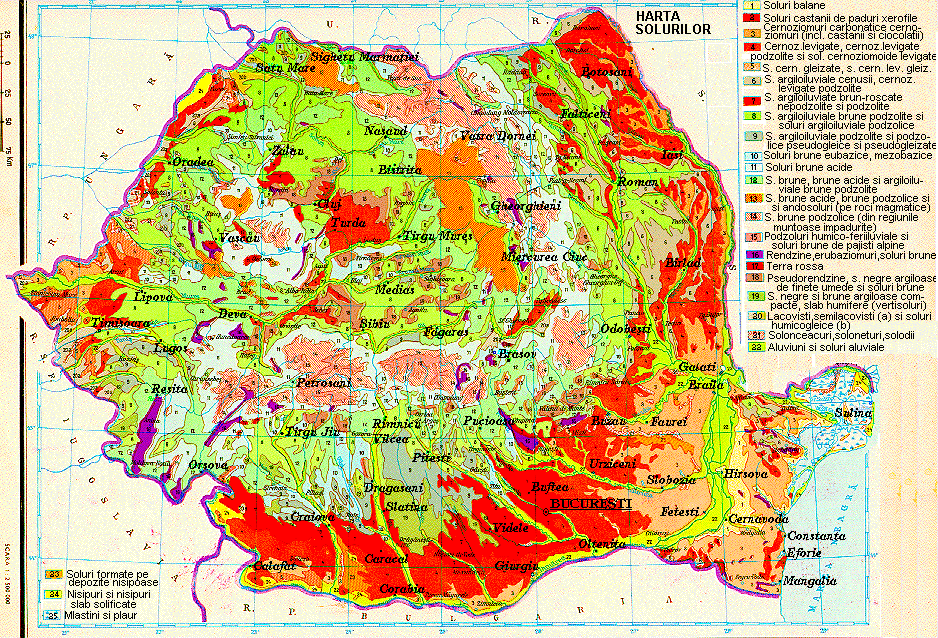 Încadrarea zonei studiate în harta pedologică a RomânieiTeritoriul administrativ al oraşului Slănic Moldova este amplasat pe flancurile estice ale munţilor Nemira, ce face parte din lanţul Trotuş - Oituz. Predomină solurile montane podzolice şi brune acide de pădure, formate în special pe gresii şi luturi. Sunt caracterizate prin procese de pseudogleizare şi drenaj insuficient. În regim de umiditate corespunzător favorizează dezvoltarea molidişurilor, a speciilor în amestec şi a pajiştilor montane.La nivel inferior, sub limita solurilor brune acide, sub pădurile de fag şifag în amestec cu gorunul se întâlnesc soluri brune –gălbui. Solurile aluviale şi aluviunile (clasa solurilor neevoluate) ocupă lunca îngustă a Slănicului, mai ales la nivelul bazinetelor depresionare şi în aval de staţiune. În acest caz, acțiunea proceselor pedogenetice în formarea profilului de sol este estompată de procesele de eroziune fluvială sau de cele de colmatare. Pentru determinarea litologiei terenului din perimetrul studiat a fost executat un sondaj geotehnic cu prelevare continuă de probe. Concluziile sunt menţionate în Studiul geotehnic întocmit de ing. geolog Anghel Stelian, astfel:0,00 - 0,20 m - sol vegetal cu rădăcini de plante0,20 - 1,50 m -  un complex de grohotişuri cu matrice argiloasă care dă stabilitate; din punct de vedere fizico-mecanic este un pământ tare, coeziv, cu plasticitate medie-mică; 1,50 m – stâncă.În acelaşi studiu se menţionează că terenul este ferit de riscul inundaţiilor, alunecărilor şi a eroziunilor de teren. Stratul natural de fundare va fi complex cu grohotişuri, cu matrice argiloase stabile.Conform Raport privind starea mediului în judeţul Bacău pentru anul 2016, întocmit de APM Bacău, factorul de degradare care afectează cea mai mare parte dintre solurile din judeţul Bacău este deficitul de elemente nutritive, urmat de eroziunea solului, compactare, exces de umiditate stagnant,  pseudogleizare, alunecări de teren, acidifiere, secetă periodică, gleizare, volum edafic redus, inundabilitate, terenuri nisipoase şi sărăturare. Zona în care se află amplasamentul studiat nu este menţionată ca zonă critică privind fenomenele de degradare a solurilor.Calculul terenului de fundare se va efectua pe baza presiunilor convenţionale, terenul din zona activă permiţând acest lucru. Conform P100/2013, amplasamentul este caracterizat de o acceleraţie a terenului pentru proiectare ag=0,35g şi Tc=0,70 sec.3.1.9. Flora, fauna şi arii naturale cu regim specialÎn zona studiată predomină suprafeţele cu habitate naturale reprezentate de pădure şi păşune. Pe o suprafaţă cu reprezentare mică se află terenuri cu folosinţa “gospodărie comunală” reprezentate de zona de protecţie sanitară cu regim sever şi zona de protecţie sanitară cu restricţie pentru sursa de apă subterană componentă a sistemului de alimentare cu apă potabilă pentru oraşul Slănic Moldova.Bilanţ teritorial existent3.1.9.1. Habitatele naturaleFlora şi vegetaţia spontană	Poziţionarea geografică, relieful, reţeaua hidrografică, clima şi ocuparea teritoriului, determină categoriile de habitate naturale din zona studiată. Biodiversitatea zonei este una specifică zonelor montane.Datele de mai jos reprezintă rezultatul corelării observaţiilor efectuate în teren cu informaţiile obţinute prin consultarea literaturii ştiinţifice de specialitate.Vegetația este caracteristică ramurii orientale a Carpaților românești cu particularități decurgând din condițiile climatice şi pedologice. Cea mai mare influență este impusă de altitudine care determină etajarea vegetației. Amplasamentul studiat, fiind situat la o altitudine de cca. 530 m, conţine pădure de amestec al molidișurilor cu fagul (Fagus silvatica). În suprafeţele defrişate s-au instalat păşuni cu numeroase plante vasculare. În regiunea studiată, la înălţimi mai mici de 500-700 m se întâlnesc arbuşti de alun, corn, măceş şi porumbar. Din punct de vedere fitogeografic teritoriul Moldovei este împărţit în două regiuni: euro-siberiană şi irano-turaniană.Teritoriul care include amplasamentul studiat aparţine regiunii euro-siberiene, provincia carpatică, subprovincia estcarpatică, districtul flişului moldavic (munţii Nemira). Această zonă se caracterizează prin elementele:Endemite: Rubus subvilicaulis;Alpine şi carpatice: Carduus viridis, Dianthus speciosus, Genista januensis, Hieracium alpicola ssp. ullepitschii, H. incisum ssp. pallescens, H. laevigatum ssp. gothicum, Lilium carniolicum ssp. jankae,  Leontodon hispidus ssp. hyoserioides;Central europene: Epipactis leptochilla, Galium saxatile, Ophrys scolopax ssp. cornuta, Plantago atrata ssp. sudetica;Europene: Lysimachia nemorum. 	Vegetaţia spontană din teritoriul studiat corespunde din punct de vedere latitudinal zonei de silvostepă, iar altitudinal, este încadrat în subetajul pădurilor de fag şi de amestec al etajului nemoral.Reprezentativă pentru această unitate de vegetaţie este asociaţia Pulmonario rubrae – Fagetum (Soó 1964) Taüber 1987. Combinaţia caracteristică este reprezentată prin speciile: Abies alba, Fagus sylvatica, Dentaria glandulosa, Symphytum cordatum, Pulmonaria rubra, Acer pseudoplatanus. La contactul cu molidişurile, pe versanţi moderat înclinaţi, pe culmi secundare repezi, moderat înclinate sau pe terase plane, vegetează o compoziţie fitocenotică în care fagul, molidul şi bradul se află în diverse raporturi de codominanţă, constituind asociaţiile: Leucanthemo waldsteinii – Fagetum (Soó 1964) Taüber 1987 şi Hieracio transsilvanico – Abietetum (Borhidi 1971) Coldea 1991.	Principala asociaţie secundară de pajişte este Festuco rubrae – Agrostietum capillaries Horvat  1951, cu o combinaţie specific alcătuită din speciile: Festuca rubra, Agrostis capillaris, Campanula patula, Polygala vulgaris, Centaurea phrygia, Rumex acetosa, Carum carvi, Leucanthemum vulgare, Crepis biennis, Prunella vulgaris etc.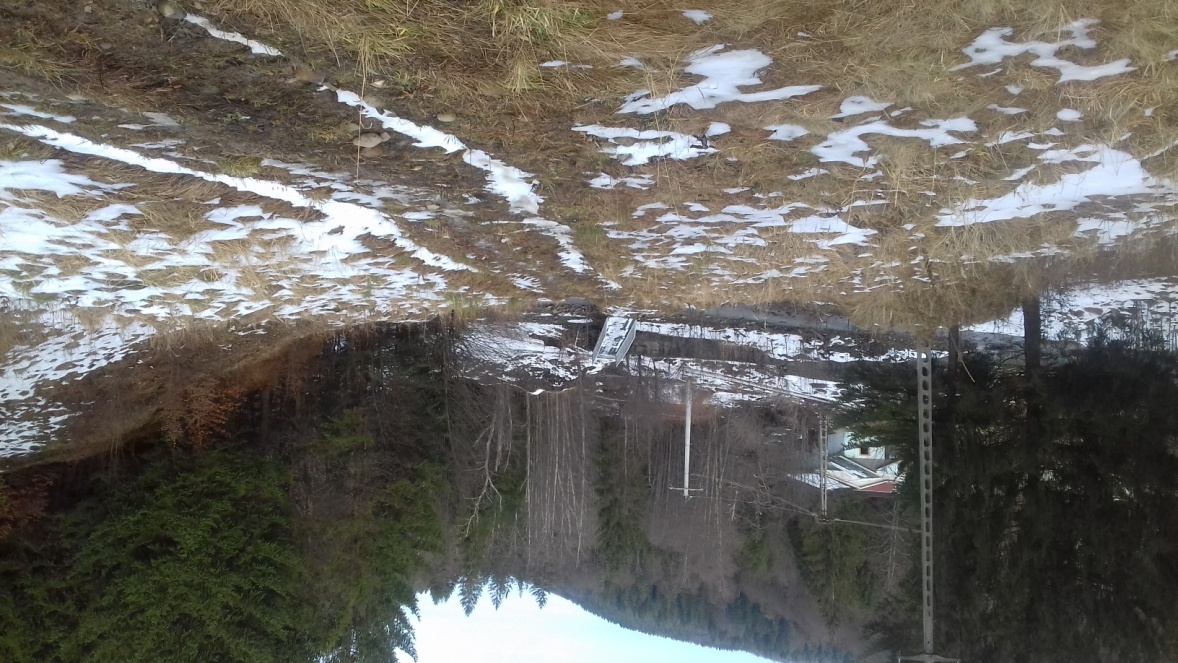 Aspect al habitatelor de pe amplasamentFauna sălbatică Fauna ecosistemelor forestiere este deosebit de bogată este fauna de frunzar, în care se regăsesc numeroase specii de nevertebrate ca: gasteropode, păianjeni, insectele şi miriapode. În studiile entomologice consultate am găsit menţionate ca fiind prezente în zona Fântânele artropode din următoarele grupe sistematice: Eutrombidium, Opiliones, Araneea, Pseudoscorpiones, Lithobiidae, Forficulidae, Braconidae, Ichneumonidae, Carabidae, Staphylinidae, Dermestidae şi Lampyridae Dintre vertebrate, conform studiilor efectuate în zonă, în zona de pădure putem întâlni:Amfibieni: tritonul comun (Triturus vulgaris), salamandra (Salamandra slamandra), buhai de balta (Bombina variegata), broasca râioasă (Bufo bufo), broasca roşie de pădure (Rana temporaria), brotăcelul ( Hyla arborea).Reptile: şopârla de câmp ( Lacerta agilis), şarpele de casa ( Natrix natrix), şarpele de alun ( Coronella austriaca).Păsări: ciocănitoare (Dendrocopos major), ghionoaie sură (Picus canus), muscar (Ficedula albicollis), muscarul sur (Muscicapa striata), cinteză (Fringilla coelebs), vrabie de câmp (Passer montanus), botgros (Coccothraustes coccothraustes), piţigoi (Parus major), piţigoiul albastru (Parus coeruleus), ţoi (Sitta europaea), mierlă (Turdus merula), privighetoare (Luscinia megarhynchos), măcăleandru (Erithacus rubecula), pitulice cu cap negru (Sylvia atricapilla), pitulice (Sylvia communis), ochiul-boului (Phylloscopus collybita), sfrâncioc (Lanius collurio), graur (Sturnus vulgaris).Dintre răpitoarele diurne am întâlnit uliul (Accipiter sp.), iar speciile nocturne prezente sunt: cucuveaua (Athene noctua), huhurezi (Strix sp.).Mamifere: cele mai importante sunt reprezentate de speciile de interes cinegetic, precum căpriorul (Capreolus capreolus), mistreţul (Sus scrofa), ursul brun (Ursus arctos), vulpea (Vulpes vulpes ), veveriţa (Sciurus carolinensis), bursucul (Meles meles), iepurele (Oryctolagus cuniculus), dihorul (Mustela putorius), nevăstuica (Mustela nivalis). În afară de acestea se mai găsesc şi multe specii de mamifere mici care datorită dimensiunilor şi obiceiurilor nocturne pot trece neobservate: şoarecele de pădure (Apodemus sylvaticus), şoarecele scurmător (Cletrhionomis glareolus), chiţcanul (Sorex araneus, S. minutus), ariciul (Erinaceus europaeus), cârtiţa (Talpa europaea), specii de pârşi (familia Myoxidae). Fauna pajiştilor Vertebratele caracteristice pajiştilor sunt relativ puţine, fiind reprezentate de şopârla de câmp (Lacerta agilis), iepurele (Lepus europaeus), cârtiţa (Talpa europaea). Pajiştile reprezintă terenul de vânătoare pentru păsările răpitoare de zi, cele mai frecvente fiind uliul şorecar (Buteo buteo) şi vânturelul roşu (Falco tinnunculus).Zona umedă reprezentată de albia râului Slănic este habitat pentru păstrăv (Salmo trutta fario) şi lipan (Thymallus thymallus).Terenul pe care se propune amenajarea unei zone de agrement nu se suprapune şi nici nu se învecinează cu nicio arie naturală protejată. Cea mai apropiată arie naturală protejată este situl Natura 2000 ROSCI0230 Slănic, a cărei limită se află la cca. 1500 m faţă de terenurile studiate.Concluzii referitoare la biodiversitatea din zona studiatăVegetaţia naturală din pajişti şi păduri, precum şi biotopurile caracteristice acestora au fost influenţate de-a lungul timpului de diverse activităţi umane: defrişări, desţeleniri, lucrări hidrotehnice şi ameliorative, chimizarea agriculturii, vânatul, pescuitul şi păşunatul excesiv.Acestea au determinat o serie de consecinţe negative:reducerea suprafeţelor de păduri şi pajişti;restrângerea arealelor faunistice;scăderea numerică a unor specii de plante şi animale; Pădurile mai întinse în trecut, aparţin în mare măsură grupei a II-a funcţionale, adică păduri cu rol de protecţie - subgrupa de protecţie - subgrupa de protecţie a solului.În general calitatea pădurilor este bună.Pajiştile naturale reprezentate prin păşuni şi fâneţe au fost diminuate în timp şi înlocuite treptat cu culturi agricole. S-au păstrat cu precădere în zonele improprii agriculturii şi de-a lungul cursurilor de apă. Speciile de plante inventariate în pajiştea de pe terenul studiat indică o valoare ecologică medie.În zona studiată flora şi fauna se menţin în limite optime. 3.1.9.2. Habitatele artificialePrin încadrearea urbanistică în categoria de folosinţă “gospodărie comunală”, o suprafaţă din terenul cu nr. cad. 62011 reprezintă  zona de protecţie sanitară cu regim sever şi zona de protecţie sanitară cu restricţie instituite pentru sursa subterană de apă, componentă a sistemului de alimentare cu apă a oraşului Slănic Moldova. În acest spaţiu există în prezent vegetaţie spontană. 3.1.10. Spaţiile verzi şi zonele de agrementÎn prezent nu există în perimetrul studiat suprafeţe cu această folosinţă. Prin PUZ analizat s-a avut în vedere valorificarea cadrului natural existent prin crearea unui ambient echilibrat între fondul construit şi dezvoltarea spaţiilor verzi. Prin implementarea planului, în perimetrul analizat vor rezulta spaţii verzi amenajate cu o suprafaţă totală S = 43232,70 mp, care vor reprezenta 36,02% din suprafaţa totală a loturilor. Se vor planta specii înalte, medii şi plante cu flori, cu rol de protecţie şi decorativ. 3.1.11. Monumente istorice, arhitectonice şi de artă	Pe suprafaţa care constituie obiectul PUZ nu este semnalată prezenţa monumentelor istorice, arhitectonice şi de artă.3.2. Factorul antropic3.2.1. Populaţia (date demografice)La 1 ianuarie 2016, populația cu domiciliul în orașul Slănic Moldova era de 5163 persoane, conform datelor furnizate de Institutul Național de Statistică. Astfel, la nivelul orașului este concentrată doar 0,7% din populația totală a județului Bacău și 1,5% din cea din mediul urban județean. Efectivul populației se situează pe un trend descendent în perioada 1992 –2016, scăderea medie anuală față de anul precedent fiind de 0,3%. Astfel, în anul 2016 se înregistra o populație mai redusă cu 7,3% decât în 1992.La populaţia stabilă, cu domiciliul în oraşul Slănic Moldova se adaugă efectivele de turiş care tranzitează zona. Numărul de sosiri ale turiștilor veniți în Slănic Moldova a urmat un trend ascendent în perioada 2001 – 2005, perioadă în care aproape s-a dublat (de la 25244 la 46183 sosiri), după care a urmat o perioadă cu un trend fluctuant, dar cu tendință descendentă. Astfel, Institutul Național de Statistică înregistra, în anul 2015, un număr de 26147 sosiri ale turiștilor în Slănic Moldova, adică 21,0% din totalul sosirilor din județul Bacău. Comparativ cu anii precedenți, numărul de sosiri din 2015 s-au majorat cu 78,4% față de 2010 și cu 46,1% față de 2014.Obiectivele propuse vor funcţiona împreună în vederea diversificării activităţilor de agrement disponibile locuitorilor oraşului Slănic Moldova şi atragerii turiştilor în zonă.3.2.2.  EconomiaExploatarea resurselor naturale reprezintă cea mai importantă modalitate de dezvoltare economică a orașului Slănic Moldova. Oficiul Național pentru Registrul Comerțului (ONRC) înregistrala finalul anului 2015, la nivelul orașului Slănic Moldova, un număr de 208 agenți economici activi din punct de vedere juridic.Structura numărului de agenți economici din orașul Slănic Moldova, înregistrați de ONRC la finalul anului 2015, pe sectoare de activitate, arată că 34,6% au ca principal domeniu de activitate comerțul, 18,7% se ocupă cu hoteluri și restaurante, 15,9% cu industria prelucrătoare, 11,2% sunt ocupate în construcții, 7,5% în transport și depozitare, 2,8% în activități de servicii administrative și activități de servicii suport, în timp ce 1,9% dintre unitățile active înregistrate au activități în agricultură, silvicultură și pescuit, 1,9% în distribuția apei, salubritate, gestionarea deșeurilor, activități de decontaminare, 1,9% în domeniul activităților profesionale, științifice și tehnice, iar 3,7% în alte sectoare economice. Investiţia propusă va configura un nou pol de activităţi economice a localităţii. Poziţia terenului studiat, precum şi specificul activităţii investiţiei propuse vor întări legăturile transfrontaliere ale oraşului Slănic Moldova cu municipiul Bacău. Investiţia propusă prin PUZ va fi precursoare pentru alte investiţii în această zonă.3.2.3. Căile de comunicaţieRețeaua de căi de comunicație rutieră din zona studiatăZona studiată este amplasată în extravilanul oraşului Slănic Moldova. Drumul de acces care facilitează accesul la terenul beneficiarului are lăţimea părţii carosabile aproximativ constantă, de 5,00 m şi este din pământ. Pentru  fluidizarea circulaţiei prin PUZ se propun următoarele:drumul de acces (asfaltat) va avea lăţimea de 7,00 m; amenajarea a 26 locuri de parcare;aleile semicarosabile vor fi realizate din dale mozaicate, cu lăţimea de 5,00 şi 3,00 m, fiind proiectate circular şi radial, dispuse între toate clădirile;parcarea şi accesele vor avea infrastructură specifică de tip carosabil, cu strat de uzură din pavaje decorative şi balast rutier; amenajările rutiere vor fi conforme pentru a asigura accesul utilajelor specifice în caz de incendiu. Trama stradală propusă asigură:accesibilitatea zonei şi legăturile acesteia atât cu centrul oraşului, cât şi cu alte zone funcţionale existente sau propuse a se realiza în viitor;legături interne facile între diferitele puncte importante ale zonei;posibilitatea tranzitării zonei pe trasee cât mai scurte şi directe.Intensitatea traficului rutier din zonă nu impune amenajarea de intersecţii sau semaforizări.Accesul în interiorul proprietăţii se va racorda la drumul DN 12B. Poziţionarea accesului propus s-a realizat astfel încât să rezulte o divizare rentabilă a întregii proprietăţi, atât din punct de vedere al ocupării suprafeţei, cât şi pentru a acomoda funcţiunile propuse.Structura rutieră propusă va fi una de tip rigid alcătuită dintr-o fundaţie din materiale granulare (balast, piatră spartă sau balast stabilizat cu ciment) în grosimi corespunzătoare care vor reieşi din calculele de dimensionare a sistemului rutier la traficul actual de calcul şi la cel de perspectivă.Rețeaua de căi de comunicație ferate din zona studiatăÎn zona studiată un există căi de comunicație ferate.3.3. Evoluţia probabilă a calităţii mediului în situaţia neimplementării PUZ3.3.1. Riscurile naturaleTerenurile, în afara unor procese relativ continue care le deteriorează şi le degradează, sunt supuse efectelor unor riscuri naturale cu urmări grave asupra lor şi importante pagube materiale, uneori şi cu pierderi de vieţi omeneşti. În general, sunt considerate riscuri naturale acele evenimente care schimbă într-un timp relativ scurt şi cu un grad apreciabil de violenţă o stare de echilibru existentă. În literatura de specialitate din acest domeniu, nu prea dezvoltată şi destul de fragmentată, sunt considerate riscuri naturale următoarele:inundaţiile provocate de reţeaua apelor interioare, datorită ploilor, topirii zăpezilor, ruperii sau distrugerii accidentale a unor lucrări hidrotehnice (caracter antropic), blocarea scurgerii apelor datorită gheţurilor, împotmolire;cutremurele de origine tectonică;alunecările de teren, prăbuşirile, avalanşele de pământ sau roci (mai rar având în vedere caracterul destul de uniform al comunei cu o variaţie foarte mică a cotelor pe axa verticală).Terenurile cu nr. cad.  62011 şi nr. cad. 62058 nu prezintă pericol de inundare. Apele pluviale se scurg pe panta terenului spre nord-vest. Zona în care este situat amplasamentul este stabilă, nu sunt alunecări sau curgeri de teren şi nici eroziuni sau pericol potenţial de erodare a terenului. În conformitate cu Normativul  NP 074/2014, amplasamentul cercetat se încadrează în categoria geotehnică 1 cu risc geotehnic redus. Calculul terenului de fundare se va efectua pe baza presiunilor convenţionale, terenul din zona activă permiţând acest lucru. Conform P100/2013, amplasamentul este caracterizat de o acceleraţie a terenului pentru proiectare ag=0,35g şi Tc=0,70 sec.3.3.2. AtmosferaCalitatea aerului este afectată prin gestionarea necorespunzătoare a activităţilor antropice cu potenţial poluator. Sursele de poluare a aerului în regiunea studiată sunt: agricultură, dejecţii - oxizi de azot, mirosuri neplăcute;fermentaţii (descompunerea materiilor organice vegetale şi animale) – emisii de CH4;arderea combustibililor solizi, incendierea maselor vegetale – emisii de CO2 , suspensii;trafic rutier - emisii de CO, CO2,  praf , pulberi.Emisiile rezultate din arderea necontrolată şi din procesele de fermentaţie a deşeurilor, mirosurile şi impactul vizual inestetic afectează calitatea vieţii locuitorilor din zonă. Aceste carenţe au un impact negativ atât asupra sănătăţii populaţiei, cât şi a mediului depreciind calitatea aerului.Pe teritoriul studiat nu există surse majore de poluare a aerului. Sursele locale cu caracter temporar-accidental (intermitent), reprezentate de sistemele de ardere pentru încălzirea locuinţelor şi a obiectivelor social economice, generează gaze şi pulberi specifice, mai ales în sezonul rece. În prezent, din activităţile desfăşurate pe amplasament pot rezulta doar deşeuri vegetale. Amplasarea grajdului şi a stânii poate modifica calitatea aerului din zonă prin degajarea de mirosuri neplăcute, dar pe o rază mică, în incintă. În perioada de construcţie a obiectivului se pot genera cantităţi crescute de suspensii în aer, în special prin intensificarea traficului în zonă. Vor rezulta deşeuri specifice funcţionării şantierului, în perioada de construcţie, care vor fi gestionate conform legislaţiei. Funcţionarea obiectivului presupune generarea de deşeuri menajere. Gestionarea acestora se va subordona măsurilor în domeniu aplicate le nivelul întregii localităţi. Neimplementarea PUZ nu va avea efecte asupra calităţii aerului din zonă, menţinându-se situaţia existentă.3.3.3. Resursele de apăCalitatea apei de suprafață și a apei din subteran în zona studiată se încadrează în parametrii normali. Calitatea apei este afectată în general de deversările de ape uzate menajere și industriale, activitățile din agricultură și de poluarea generată de platformele de deșeuri. În județul Bacău, în general apa este poluată cu substante organice.  Principalele surse de poluare sunt:evacuările de efluenți insuficient epurați din stațiile de epurare municipale și industriale;platformele industriale (industria metalurgică);depozitele de deșeuri municipale și industriale;poluanții generați din agricultură (nutrienți), deșeuri generate în gospodării, deșeuri provenite din construcții.Amplasamentul studiat se învecinează cu albia pârâului Slănic. În apropiere nu există obiective/activităţi din categoriile enumerate mai sus, cu potenţial poluator pentru acest curs de apă.Sursele de poluare a apei din subteran includ:infiltrații de apă uzată de la rețelele de canalizare (conducte sparte, racorduri neetanșe, guri de canal corodate) și alte structuri ale rețelei;infiltrații din depozitele de deșeuri municipale și industriale care nu au sisteme de colectare corespunzatoare a levigatului;poluări accidentale provenite din activitățile industriale.Perimetrul studiat se suprapune cu zona sanitară de protecţie cu regim sever şi cu zona de protecţie sanitară de restricţie pentru sursa subterană de captare a apei pentru alimentarea oraşului Slănic Moldova, instituite conform cu normele speciale privind caracterul şi mărimea zonelor de protecţie sanitară şi hidrogeologică aprobate prin HG 930/2005.Această sursă pentru captarea apei brute este reprezentată de un dren de filtraţie dispus în lungul albiei pârâului Slănic cu L = 788,50 m, având 27 cămine de vizitare prevăzute cu depozit pentru reţinerea nisipului antrenat de ape şi o cameră colectoare de unde porneşte conducta spre rezervoarele de acumulare. Drenul este executat din tuburi de beton cu Dn 400 mm şi 300 mm. Acesta captează pânza freatică de mică adâncime, alimentată atât din versanţi, cât şi din albia râului Slănic.Zona de protecţie sanitară cu regim sever aferentă drenului este împrejmuită şi prevăzută cu rigole betonate în care sunt interceptate apele meteorice şi scurgerile de pe versanţi care debusează în albia râului Slănic.	Conform “Studiului hidrogeologic definitiv privind sursele naturale de alimentare cu apă, calculul zonelor de protecţie sanitară şi delimitarea perimetrului de protecţie hidrogeologică pentru oraşul Slănic Moldova, jud. Bacău”, întocmit de S.C. LAFORSERVICE S.R.L., s-a determinat zona de protecţie sanitară cu regim sever cu un contur neregulat, fiind mai extinsă pe direcţiile preferenţiale de curgere (50 m distanţă de protecţie sanitară spre râu) şi mai redusă pe direcţia de curgere mai lentă (20 m distanţă de protecţie sanitară spre terasă). Astfel, zona de protecţie sanitară cu restricţie coincide cu zona de protecţie sanitară cu regim sever. Aceste zone se suprapun parţial pe terenul cu nr. cad. 62011, instituindu-se prin PUZ interdicţie de construcţii pe o distanţă de 20 m de la limita incintei.Ambele terenuri se află în perimetrul de protecţie hidrogeologică a sursei de apă. Conform art. 1 (1) din normele speciale privind caracterul şi mărimea zonelor de protecţie sanitară şi hidrogeologică aprobate prin HG 930/2005, în perimetrele de protecţie hidrogeologică măsurile de protecţie au drept scop păstrarea regimului de alimentare a acviferelor cât mai aproape de cel natural, precum şi evitarea poluării apelor subterane şi a lacurilor şi nămolurilor terapeutice cu substanţe poluante greu degradabile sau nedegradabile, în special cu substanţe radioactive şi cu substanţe periculoase şi prioritar periculoase prevăzute în anexa A la Programul de eliminare treptată a evacuărilor, emisiilor şi pierderilor de substanţe prioritar periculoase, aprobat prin Hotararea Guvernului nr. 351/2005.Activităţile care se propun prin PUZ nu sunt generatoare de emisii cu substanţe greu degradabile sau nedegradabile, substanţe radioactive, periculoase şi prioritar periculoase şi nici nu afectează regimul de alimentare cu apă a acviferului din zonă.Toate obiectivele prevăzute prin PUZ sunt conforme cu normele speciale privind caracterul şi mărimea zonelor de protecţie sanitară şi hidrogeologică aprobate prin HG 930/2005.În prezent terenurile care reprezintă obiectul PUZ sunt încadrate în categoria de folosinţă “păşune, zonă teren agricol în extravilan”. Acestea sunt frecvent tranzitate de turme de oi care păşunează, aceasta fiind singura formă de valorificare prezentă a terenurilor. Implementarea PUZ propus contribuie la atingerea obiectivului general al Strategiei de dezvoltare locală a oraşului Slănic Moldova, care constă în “creșterea atractivității turistice a orașului Slănic Moldova, sporirea atractivității pentru investiții și dezvoltarea condițiilor de trai pentru locuitorii săi prin creșterea accesului la servicii publice de calitate și prin îmbunătățirea infrastructurii locale, punând un accent deosebit pe protejarea mediului natural”. În contextul actual, studiile au evidenţiat următoarele puncte slabe referitoare la oferta turistică a localităţii:lipsa unor centre de distracție pentru tineri;slaba dezvoltare a activităților de agroturism;lipsa rețelelor de utilități care să asigure confortul turiștilor în zone de camping, popas etc.;sezonalitatea ridicată înregistrată în stațiune în lunile de varăPrin implementarea PUZ se propun amenajări care crează o oportunitate în vederea ameliorării acestor disfuncţionalităţi. Conform Sondajului de opinie cu privire la dezvoltarea socio-economică a orașului Slănic Moldova, realizat în anul 2016, mai mult de jumătate (57,3%) dintre locuitorii oraşului Slănic Moldova consideră că dezvoltarea actuală a turismului local nu se ridică la nivelul real al potenţialului existent. În opinia populaţiei, una dintre principalele probleme ale sectorului turistic din oraş şi, implicit, al staţiunii, este lipsa zonelor de agrement. Locuitorii oraşului au identificat, atât insuficienţa facilităţilor pe care le pune la dispoziţie oraşul/staţiunea pentru agrement, dar şi amenajarea necorespunzătoare sau insuficientă a celor existente. Din opiniiile locuitorilor a reieşit în mod special necesitatea facilităţilor pentru activităţi sportive şi a ofertelor de agrement (în special în scopul atragerii turiştilor tineri) la nivelul staţiunii.Neimplementarea PUZ va avea ca efect menţinerea condiţiilor prezente şi va menţine impactul generat în prezent de păşunatul haotic, necontrolat. Prin neimplementarea PUZ creşte riscul diminuării treptate a numărului de turiști pe fondul deficitului de oferte turistice de agrement în zonă, determinând în timp declasificarea zonei la acest capitol.3.3.4. SolulContaminarea solului se produce prin infiltrarea diverşilor poluanţi de la suprafaţă. Calitatea solului poate fi afectată în general, prin următoarele activitaţi umane:depozitarea neconformă de deşeuri menajere;deversarea accidentală a dejecţiilor zootehnice în condiţiile funcţionării necorespunzătoare a platformelor de stocare;administrarea haotică de substanţe chimice în agricultură.Degradarea solurilor poate fi determinată de un complex de fenomene naturale:eroziuni de suprafaţă şi de adâncime;exces de umiditate şi inundaţii accidentale;compactare, etc.Aceste fenomene sunt rezultatul acţiunii unui complex de condiţii între care se stabilesc legături de interdependenşă: activităţi umane din trecut (desţeleniri, defrişări, tehnici agricole înapoiate) şi actuale: tehnici agricole necorespunzătoare pe terenuri în pantă neîntreţinerea lucrărilor de îmbunatăţiri funciare, desţelenirea unor versanţi cu risc de alunecare, de eroziune, dezafectarea de acumulări piscicole);factori naturali: ape subterane, pantele reliefului, substratul geologic, regimul ploilor, caracterul torenţial al scurgerii apelor, gradul de acoperire cu vegetaţie în special arborescentă.Poluarea fizică şi chimică a solurilor poate avea următoarele consecinţe:	scăderea potenţialului productiv, prin limitarea sau anularea calităţilor biologice de fertilitate;ocuparea neraţională a unor terenuri;scoaterea unor terenuri din circuitul productiv;schimbări ale modului de folosinţă.Zona studiată nu este menţionată cu risc în privinţa încărcării solurilor cu poluanţi. Folosinţa terenului va fi modificată prin implementarea PUZ astfel:schimbarea funcţiunii actuale a terenului din „păşune, zonă teren agricol în extravilan”,  în „teren curţi construcţii, zonă instituţii publice şi servicii, cu unităţi turistice”;extinderea intravilanului oraşului Slănic Moldova, cu suprafata de 50610,00 mp.	Zona studiată este antropizată, în apropiere funcţionând în prezent câteva unităţi de cazare şi existând căi de acces amenajate. Practicarea păşunatului în mod haotic, necontrolat, fără a se ţine cont de prevederile legislative, poate avea drept concecinţă degradarea în timp a solului. Prin strategia PUZ sunt necesare lucrări de construire a obiectivelor propuse. După finalizarea amenajărilor sunt propuse lucrări de refacere a mediului în zona amplasamentului:colectarea şi evacuarea de pe amplasament a deşeurilor rezultate din activitatea de construcţie;demolarea şi evacuarea dotărilor temporare ale construcţiilor (baracamente, depozite ale organizării de şantier sau amenajate la fronturile de lucru);nivelarea terenului, înierbarea suprafeţelor de teren ocupate temporar în perioada de execuţie şi amenajarea de spaţii verzi.Neimplementarea PUZ va avea ca efect menţinerea condiţiilor prezente, respectiv utilizarea neconformă a terenului pentru păşunat, în sistem individual, necontrolat.3.3.5. Flora, fauna şi rezervaţiile naturaleÎn perimetrul studiat nu există arii protejate, rezervaţii naturale sau alte zone cu regim de protecţie specială.Habitatele existente în prezent pe amplasament sunt reprezentate de pădure de amestec şi pajişte. Terenul care se doreşte a fi introdus în intravilan este acoperit de pajişte. Speciile de plante identificate în teren sunt în mare parte ierburi care aparţin familiei Poaceae, care indică o calitate ecologică medie a habitatului studiat.Conform Strategiei de dezvoltare locală a oraşului Slănic Moldova, teritoriul localităţii este ocupat cu terenuri agricole pe o suprafaţă de 1744 ha. Din această suprafaţă, 245,90 ha corespund suprafeţelor ocupate cu păşuni şi fâneţe. Terenul cu folosinţa “păşune” care se propune a fi introdus în intravilan prin PUZ, cu suprafaţa S =  50610,00 mp, reprezintă 2,05% din suprafaţa totală de păşuni/fâneţe la nivelul localităţii.Neimplementarea PUZ va avea ca efect menţinerea condiţiilor prezente, în defavoarea dezvoltării turistice a zonei.3.3.6. Sănătatea populaţieiLipsa sistemului de canalizare, gestionarea neconformă a deşeurilor, prezenţa deşeurilor menajere, sunt factori care favorizează dezvoltarea microorganismelor patogene. Acestea pot avea efect direct asupra locuitorilor comunei prin potenţialul infecţios sau pot crea mediu prielnic proliferării speciilor de insecte, păsări şi rozătoare responsabile de transmiterea bolilor contagioase.Pe terenul studiat nu există în prezent sisteme de gestionare a apelor potabile, sistem de canalizare şi nici management al deşeurilor, întrucât nu sunt necesare pentru folosinţa actuală a terenului. Terenul este în prezent tranzitat de turme de oi. Nu există în prezent nicio formă de supraveghere a modului de exploatare a terenului, păşunatul practicat fiind dificil de controlat.	Prin implementarea PUZ se propune ca: deşeurile rezultatate să fie colectate conform şi preluate de firma de salubritate specializată;apele uzate rezultate de pe amplasament să fie preluate de o reţea de canalizare prevăzută cu elemente etanşe şi evacuate după o prealabilă epurare;apele pluviale vor fi direcţionate printr-un sistem de jgheaburi şi burlane, către zona verde a proprietăţii;să se monitorizeze calitatea sursei de apă şi corelarea acesteia cu uzul igienico-sanitar şi ca agent termic;să  se  monitorizeze conformitatea sistemului de canalizare;gestionarea conformă a gunoiului de grajd.	Neimplementarea PUZ presupune conservarea fenomenului existent, fără a avea însă impact asupra stării de sănătate a populaţiei.	Concluziile privind evoluţia probabilă în cazul neimplementării planului sunt:Terenul supus analizei este în prezent acoperit de o păşune cu valoare ecologică medie, pe care se practică păşunatul în sistem necontrolat. La nivelul oraşului Slănic Moldova, studiile au evidenţiat ca prioritate locală şi regională, dezvoltarea domeniului turistic, prin diversificarea ofertelor de petrecere a timpului în staţiune, în special în direcţia amenajărilor cu profil sportiv şi de mişcare în aer liber. În prezent acest gen de activităţi este aproape inexistent, determinând diminuarea treptată a numărului de turişti care tranzitează zona şi a timpului petrecut în staţiune. De asemenea, studiile au evidenţiat necesitatea diversificării ofertelor de cazare şi hrană.Neimplementarea PUZ susţine menţinerea disfuncţionalităţilor prezente.Cpitolul 4: OBIECTIVE DE MEDIU RELEVANTE PENTRU PUZAderarea României la Programului General de Protecţie pentru Mediu din ţările Europei Centrale şi de Est a avut ca efect implementarea în ţara noastră a Planului Naţional de Acţiune pentru protecţia Mediului. Acest plan reprezintă o abordare concretă a problemelor de mediu la nivelul României.	Planul Naţional de Acţiune pentru Protecţia Mediului este un instrument de implementare a politicilor din domeniul mediului, prin care se promovează realizarea celor mai importante proiecte, cu impact semnificativ asupra mediului, urmărind implementarea legislaţiei în vigoare. El este  conceput ca un document naţional şi reprezintă o corelare între problemele de mediu şi cele ale sectoarelor economico-sociale.Obiectivul strategic general al protecţiei mediului în România îl reprezintă  îmbunătăţirea calităţii vieţii în România prin asigurarea unui mediu curat, care să contribuie la creşterea nivelului de viaţă al populaţiei, îmbunătăţirea calităţii mediului, conservarea şi ameliorarea stării patrimoniului natural de care România beneficiază.	Obiectivele şi proiectele privind îmbunătăţirea calităţii mediului  vor respecta principiile stabilite prin Ordonanţa de urgenţă a Guvernului nr. 195/2005 privind protecţia mediului, aprobată cu modificări şi completări prin Legea nr. 265/2006, cu modificările şi completările ulterioare.Obiectivele strategice privind protecţia mediului relevante pentru P.U.Z. “Concesionare teren în vederea construirii unui parc de distractii tip aventură și stână turistică” sunt:conservarea, protecţia şi îmbunătăţirea calităţii mediului;protecţia sănătăţii umane;utilizarea durabilă a resurselor naturale.Planul Local de Acțiune pentru Mediu pentru județul Bacău își propune să atingă următoarele obiective generale:îmbunătățirea calității apelor de suprafață prin diminuarea impactului asupra calității acestora, ca urmare a evacuării apelor menajere neepurate sau parțial epurate de la stațiile de epurare orățenești;diminuarea impactului asupra apelor de suprafață datorat evacuării apelor menajere neepurate provenite din localitățile ruralereducerea impactului produs de evacuarea apelor uzate industriale asupra apelor de suprafaţă;diminuarea impactului asupra apelor de suprafață, datorat evacuarilor de ape uzate provenite de la fermele de animale și exfiltrațiilor din batalurile de dejectii;îmbunătățirea calității cursurilor de apă;dezvoltarea unor sisteme performante de captare, transport, tratare și distribuție a apei potabile în mediul urban;dezvoltarea infrastructurii de alimentare cu apă potabilă în mediul rural;asigurarea unui sistem de monitorizare a calității apei potabile în vederea încadrării în parametrii de calitate ai apei utilizate în scop potabil;reducerea efectelor produse de inundații;reducerea intensității fenomenului de eroziune a solului și degradării terenurilor;atenuarea efectelor fenomenului de secetă;conformarea cu Directiva UE SEVESO, transpusă în legislația natională;modernizarea Sistemului de Monitoring al Administrației Naționale Apele Române;reducerea emisiilor în atmosfera generate de activitățile industriale și de instalațiile mari de ardere;evaluarea și îmbunătățirea calității aerului, controlul poluării industriale;reducerea poluării aerului datorită depozitării dejectiilor animaliere;îmbunătățirea calității aerului în județul Bacău, prin reducerea cantităților de poluanți  rezultați din trafic;îmbunătățirea calității aerului prin reducerea cantităților de poluanți rezultați din instalațiile de încălzire;promovarea oportunităţilor de investiţii în domeniul surselor neconvenţionale de producere a energiei;reducerea impactului asupra solului și apei subterane datorat activităților industriale;reducerea impactului produs asupra solului și a apei subterane de activitățile de extracție;reducerea impactului produs asupra solului și a apei subterane de activitățile miniere și petroliere;ameliorarea calității solului în scopul creșterii capacității productive;reducerea impactului asupra mediului prin implementarea unui sistem integrat de gestionare a deșeurilor, fără riscuri pt. populatie și mediu;reducerea impactului asupra mediului datorat gestionării necorespunzătoare a deșeurilor menajere în mediul rural;reducerea impactului asupra mediului cauzat de gestionarea necorespunzatoare a deșeurilor reciclabile;asigurarea gestionării corespunzătoare a deșeurilor industriale;implementarea sistemelor corespunzătoare de gestionare a deșeurilor periculoase;gestionarea corespunzătoare a deşeurilor de echipamente electrice şi electronice, cu respectarea principiilor strategice şi a minimizarii impactului asupra mediului şi sănătății populației;gestionarea corespunzătoare a vehiculelor scoase din uz, cu respectarea principiilor strategice și a minimizării impactului asupra mediului și sănătății populației;reducerea impactului asupra mediului produs de către nămolurile rezultate de la stațiile de epurare, depozitate necorespunzător;recuperarea și reciclarea deșeurilor lemnoase;gestionarea corespunzătoare a deșeurilor din construcții și demolări , cu  respectarea principiilor strategice și a minimizării impactului asupra mediului și sănătății populației;reducerea fenomenului de degradare a pădurilor;protecția și conservarea habitatelor naturale, a speciilor de flora și faună sălbatică de interes național și comunitar din ANP;reducerea degradării vegetației forestiere din afara fondului forestier;reducerea presiunii antropice asupra mediului natural;stoparea degradării monumentelor istorice şi arhitecturale;reducerea presiunii asupra spațiilor verzi din zonele urbane;sprijinirea dezvoltării durabile a orașelor/integrarea politicii de mediu în celelalte politici sectoriale și aplicarea principiilor dezvoltării durabile;reducerea nivelului de zgomot în zonele urbane ale județului Bacău;îmbunătățirea calității vieții în cadrul comunităților;valorificarea eficientă a potențialului turistic;îmbunătăţirea atractivităţii turistice a judeţului Bacău;formarea deprinderilor de comportament responsabil și prietenos față de natură;asigurarea accesului publicului la informațiile de mediu și promovarea educației ecologice;îmbunătățirea colaborării, comunicării și transparenței acțiunilor între autoritatea publică de mediu, ONG – urile de mediu și populație.Capitolul 5: PROBLEME DE MEDIU RELEVANTE PENTRU IMPLEMENTAREA P.U.Z. 5.1. Gestionarea deşeurilorPe suprafaţa propusă prin P.U.Z se vor desfăşura iniţial activităţi de decopertare, precum și săpături pentru fundarea construcțiilor și pentru pozarea conductelor. În urma implementării P.U.Z. pe suprafaţa amplasamentului vor rezulta următoarele tipuri de deşeuri:în perioada de construcţie:17 02 01 – deșeuri de lemn;17 01 03 – gresie/faianță (materiale ceramice).17 05 04  - sol rezultat din lucrări de excavare în vederea realizării fundaţiilor și amplasării conductelor de canalizare și alimentare cu apă;17 04 07 - deşeuri metalice rezultate din realizarea construcţiilor;17 01 01 - şlamuri de beton din perioada de construcţie;20 03 01 - deşeuri menajare generate de personalul care va lucra la implementarea investiţiei;15 01 10* - recipiente vopseluri;08 01 11* -  deşeuri de vopsele şi lacuri;17 04 02 - țiglă metalică;17 04 11 - cabluri electrice;17 02 03 - materiale plastic.Referitor la estimarea deșeurilor menajere produse de personalul implicat în perioada de edificare a planului, cantitatea produsă se poate estima folosind relația:Vd = (N x Ip)/1000 t/ziconform SR 13400/2016în care:	Vd = volumul/masa de deșeuri produse (t/zi);	N = numărul de persoane producătoare de deșeuri;	Ip = indicele de producere a deșeurilor (0,6 kg/pers/zi).Pentru edificarea planului vom lua în considerare un număr de 10 persoane implicate în etapa de construcție, prezente zilnic pe suprafața amplasamentului. Pe baza relației de mai sus cantitatea de deșeuri produsă zilnic pe amplasament în perioada de construcție este de (10 x 0,6)/1000 = 0,006 t = 6 kg, rezultă 120 kg /lună = 0,12 t /lună deșeuri menajere în perioada de construcție. în perioada de funcţionare:20 03 01 – deșeuri municipale amestecate cu deşeuri menajere diverse - deşeuri care sunt preluate periodic de către societăţi de salubritate. Acest tip de deşeuri vor fi depozitate în container tip europubelă amplasat în zonă special amenajată (platformă betonată şi împrejmuită) care vor fi periodic golite de către serviciul de salubritate cu care societatea va avea contract conform Hotărârii Guvernului României nr. 856/16.08.2002 privind evidenţa gestiunii deşeurilor şi pentru aprobarea listei cuprinzând deşeurile, inclusiv deşeurile periculoase, deşeurile menajere se încadrează in categoria 20 (produse pe care deţinătorul nu le mai utilizează); 15 01 01 și 15 01 02 – ambalaje de hârtie, plastic vor fi colectate selectiv şi valorificate prin societăţi de profil;15 02 03 - absorbanți, materiale filtrante, materiale de lustruire și îmbrăcăminte de protecţie – echipamente de protecție folosite de angajați (mănuși, halate,  etc);cod 15 01 10* – deşeuri de ambalaje provenite de la substanţele ce vor fi folosite pentru dezinfecţie, dezinsecţie, deratizare  în grajd și stână (DDD);deşeuri rezultate din activitatea de asistenţă veterinară: obiecte ascuţite: cod 18 01 01; deşeuri a căror colectare şi eliminare fac obiectul unor măsuri speciale pentru prevenirea infecţiilor: cod 18 02 02* (ambalaje de la antibiotice, seruri); deşeuri a căror colectare şi eliminare nu fac obiectul unor măsuri speciale pentru prevenirea infecţiilor: cod 18 02 03 (ambalaje); medicamente: cod 18 02 08;20 03 04 –  nămol de la curăţarea bazinului cu effluent de la dejecții;02 01 06 – dejectii animaliere (materii fecale, urină, inclusiv resturi de paie) – stocate  pe platformă, utilizate ca fertilizant natural după mineralizare;16.01.17 – deșeuri metalice rezultate ca urmare a reparațiilor în perioada de funcționare;20 01 08  - deșeuri biodegradabile de la bucătării și cantine. Referitor la estimarea deșeurilor menajere produse în perioada de funcționare, cantitatea produsă se poate estima folosind relația:Vd = (N x Ip)/1000 t/ziconform SR 13400/2016în care:	Vd = volumul/masa de deșeuri produse (t/zi);	N = numărul de persoane producătoare de deșeuri;	Ip = indicele de producere a deșeurilor (0,6 kg/pers/zi – pentru persoanele care lucrează pe amplasament și 0,3 kg/per/zi pentru persoanele aflate în tranzit).Pentru perioada de funcționare vom lua în considerare un număr de 10 persoane angajate și un număr maxim de persoane cazate de 46. Pe baza relației de mai sus cantitatea de deșeuri produsă zilnic pe amplasament în perioada de construcție este de (10 x 0,6 + 46 x 0,3)/1000 = 0,144 t  maxim t deșeuri zilnic rezultă un o cantitate maximă lunară în condițiile funcționării amlasamentului la capacitatea maximă de 4,32 t/lună.Calculul dejecțiilor provenite de la grajd și de la stână s-a făcut pe baza codului de bune practici agricole. Deşeurile rezultate pe amplasament  Evidenţa gestiunii deşeurilor va ţinută de către titularii proiectului  conform H.G. nr. 856/2002 pentru Evidenţa gestiunii deşeurilor şi pentru aprobarea listei cuprinzând deşeurile, inclusiv deşeurile periculoase este obligatorie menţinerea unei evidenţe a deşeurilor pentru toţi agenţii economici şi pentru orice alţi generatori de deşeuri, persoane juridice sau fizice. Gospodărirea deşeurilor rezultate din perioada de construcţie  se va face astfel: deşeurile menajere (cod deşeu 20 03 01) vor fi colectate europubele destinate acestui tip de deşeu, situate pe amplasamentul analizat - vor fi colectate selectiv în europubele amplasate pe o platformă betonată şi vor fi preluate de către o firmă specializată în baza contractului de prestări servicii încheiat.deşeuri metalice (cod deşeu 17 04 02 și 17 02 07) rezultate de la realizarea acoperişurilor – vor fi colectate selectiv şi predate unei unităţi specializate în reciclarea metalelor feroase şi neferoase;şlamuri de beton ( cod deşeu 17 01 01) – care se vor depozita temporar pe o platformă betonată după care se vor utiliza la amenajarea drumurilor interioare iar surplusul se evacuează împreună cu deşeurile menajere prin contractul cu serviciul de salubritate;solul rezultat din lucrări de excavare ( cod deșeu 17 05 04) va fi utilizat la amenajari pe amplasament sau va fi depozitat în zone indicate de primăria orașului Slănic Moldova;recipiente vopseluri  (15 01 10*) și deşeuri de vopsele, grund şi lacuri (08 01 11*) – vor fi eliminate prin contract cu o firmă specializată în colectarea deșeurilor periculoase;deșeuri de lemn  (17 02 01) – vor fi comercializate către counitatea locală ca lemn de foc;cabluri electrice (17 04 11) – vor fi colectate selectiv și eliminate prin intermediului unui operator economic specializat în gestiunea unuinui asfel de deșeu;materiale plastice  (17 02 03) – vor fi colectate selectiv și eliminate prin intermediului unui operator economic specializat în gestiunea unuinui asfel de deșeu;gresie (materiale ceramice) (17 01 03) – eliminate prin similarea cu deșeuri din construcții și demolări conform legislației în vigoare.Gospodărirea deşeurilor rezultate din perioada de funcționare  se va face astfel: deşeurile menajere (cod deşeu 20 03 01) vor fi colectate europubele destinate acestui tip de deşeu, situate pe amplasamentul parcului de distracții - vor fi colectate selectiv în europubele amplasate pe o platformă betonată şi vor fi preluate de către o firmă specializată în baza contractului de prestări servicii încheiat.deşeuri metalice (16.01.17) – vor fi colectate selectiv şi predate unei unităţi specializate în reciclarea metalelor feroase şi neferoase;deşeuri de ambalaje (hârtie, carton, plastic) (15 01 01 și 15 01 02) – vor fi colectate selectiv şi predate unei unităţi specializate în gestionarea acestei categorii de deșeuri;deşeuri rezultate din activitatea de asistenţă veterinară (18 01 01, 18 02 02*, 18 02 03 ȘI 18 02 08) – se va opta pentru contractarea serviciului de asistență veterinară iar aceste deșeuri vor fi eliminate de firma care asigură prestarea serviciului;deşeuri de ambalaje provenite de la substanţele ce vor fi folosite pentru dezinfecţie,  dezinsecţie, deratizare (15 01 10*) - vor fi eliminate prin contract cu o firmă specializată în colectarea deșeurilor periculoase;deșeuri de echipamente de protecție (15 02 03) – vor fi eliminate prin contract cu o firmă specializată;nămol de la curăţarea bazinului de colectare a efluentului de la dejecții (20 03 04) – va fi eliminat odată cu gunoiul de grajd și va fi gestionat în acelașii mod – va fi folosit pentru fertilizarea spațiilor verzi din incinta parcului după perioada de mineralizare;Precolectarea primară a deşeurilor se va realiza în recipiente etanşe de dimensiuni mici, amplasate în zonele de producere (birouri, ateliere).Precolectarea secundară se va realiza în pubele acoperite amplasate pe o platformă betonată şi îngrădită.5.2. Managementul apelor uzateZona studiată nu dispune în prezent de reţea centralizată de canalizare a apelor uzate.  Amplasamentul cu nr. cad. 62011	Sursele generatoare de ape uzate sunt amplasate în următoarele obiective propuse a se construi: grajdul, grupul sanitar, cele patru unităţi de cazare şi  spaţiul administrativ. Pe amplasament vor fi generate numai ape uzate menajere.În vederea evacuării apelor uzate menajere ce se generează în cadrul obiectivului, este propusă realizarea unei reţele de canalizare exterioare, alcătuită din conductă PVC4M 200 mm, multistrat, care va deversa în microstaţia de epurare propusă, de unde apele epurate vor fi evacuate în pârâul Slănic.Apele uzate rezultate de la grajd vor fi colectate într-un bazin de dejecţii.	Conductele de canalizare exterioară PVC4M 200 mm se vor monta pe un pat de nisip de 10 cm înălţime, având pantele cuprinse între 5-6 %.	Apele uzate menajere provin de la obiectele sanitare cu care vor fi dotate construcţiile propuse pe amplasament.Amplasamentul cu nr. cad. 62058	Sursele care vor emite ape uzate în acest perimetru sunt amplasate în următoarele amenajări: corpul  administrativ, de alimentaţie publică şi cazare, stâna şi cele 10 unităţi de cazare. În vederea evacuării apelor uzate menajere ce se produc, se propune realizarea unei reţele de canalizare exterioare ce se va realiza din conductă PVC4M 200 mm, multistrat,  care va deversa apele uzate într-o staţie de epurare, de unde apele epurate vor fi evacuate în pârâul Slănic	Apele uzate menajere de la stână vor fi preluate într-un bazin de dejecţie.		Conductele de canalizare exterioară PVC4M 200 mm se vor monta pe un pat de nisip de 10 cm înălţime, având pantele cuprinse între 5-6 %.	Apele uzate menajere provin de la obiectele sanitare cu care vor fi dotate construcţiile propuse pe amplasament.Toate apele uzate provenite de pe cele două amplasamente vor fi colectate de două staţii de epurare, ambele amplasate în perimetrul cu nr. cad. 62058. Emisarul care va prelua apele epurate de la cele două staţii este pârâul Slănic.Apele uzate provenite din activităţile derulate pe cele două amplasamente vor fi colectate astfel:microstaţie de epurare care va prelua apele uzate de la cele 10 unităţi de cazare din amplasamentul cu nr. cad. 62058 ;microstaţie de epurare care va prelua apele de la spaţiul administrativ, de alimentaţie publică şi cazare şi de la stâna din incinta cu  nr. cad. 62058, precum şi de la obiectivele construite în spaţiul cu nr. cad. 62011 .	Apele pluviale provenite de pe acoperişuri vor fi direcţionate printr-un sistem de jgheaburi şi burlane, către zona verde a proprietăţii, unde vor fi eliminate la sol. 	Scurgerea  apelor meteorice din parcare se face la suprafaţă, prin rigolele formate de carosabil cu bordurile denivelate, iar apoi vor fi  preluate de rigolele drumului adiacent.Pe reţeaua de canalizare proiectată se prevăd cămine de vizitare conform STAS 2448/82, circulare, din beton armat, echipate cu rame şi capace din fontă carosabile sau necarosabile.Căminele de vizitare şi reţelele de canalizare vor fi perfect etanşe şi se vor realiza din PAFSIN sau din polietilenă înaltă densitate, pentru a se evita contaminarea solului şi a apei din freatic.Apele uzate epurate vor respecta indicatorii de calitate conform prevederilor NTPA 001/2005.5.3.  Conservarea biodiversitățiiAmplasamentul propus pentru implementarea planului nu este situat în arii naturale protejate. Cea mai apropiată arie naturală protejată se află o distanță de cca 0,7 km față de limita nordică a amplasamentului – ROSCI 0230 Slănic.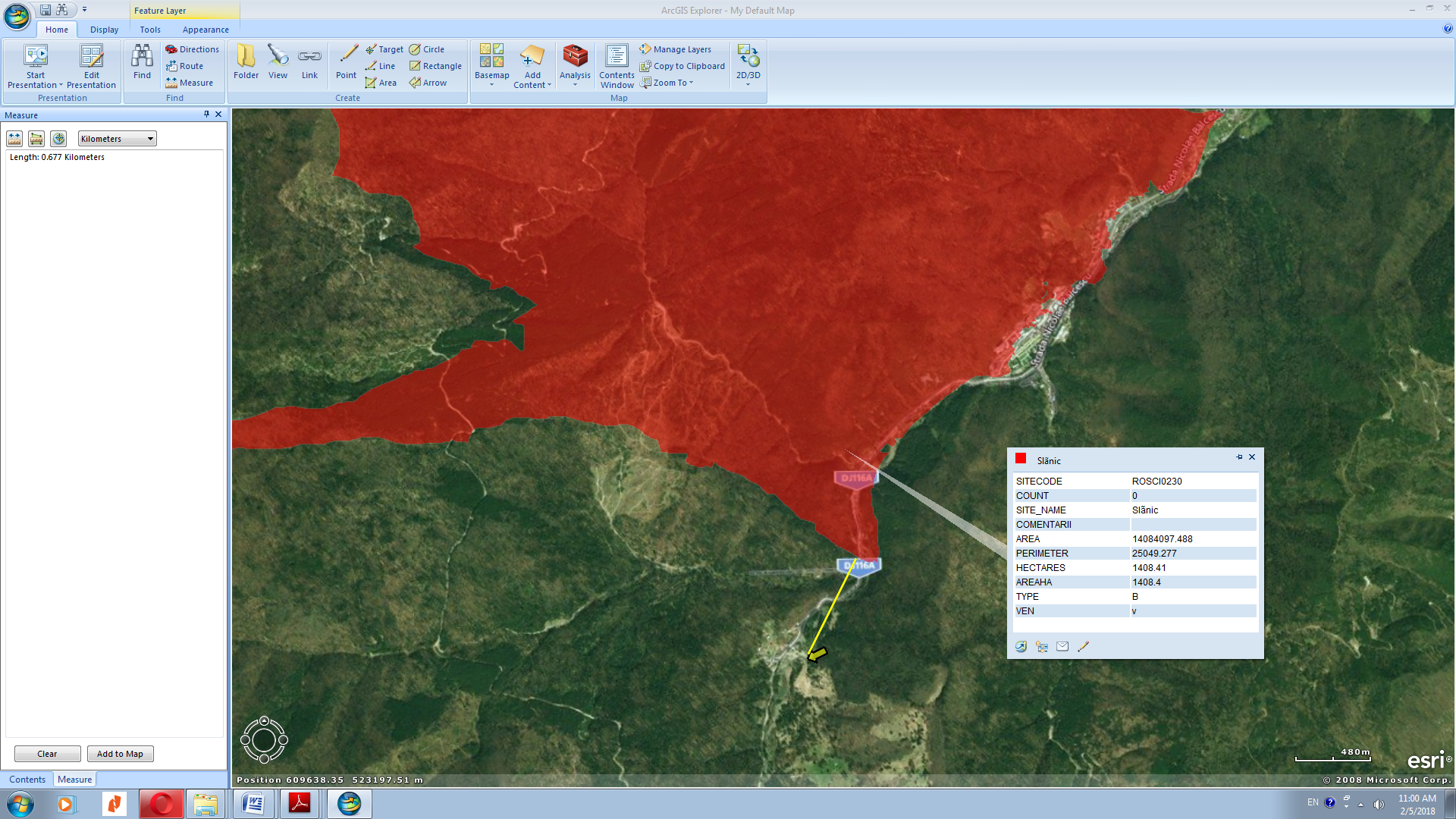 Amplasarea PUZ față de ariile naturale protejate din zonă.Capitolul 6: POTENȚIALELE EFECTE SEMNIFICATIVE ASUPRA FACTORILOR DE MEDIU ÎN CAZUL IMPLEMENTĂRII  P.U.Z. 6.1.  Potenţiale efecte semnificative asupra factorului de mediu apăÎn perioada de construcțieImplementarea P.U.Z.-ului nu va avea efecte asupra apelor de suprafaţă, în perioada de construcție deoarece nu se evacuează ape uzate în cursurile de suprafață. În perioada de construcție, sunt posibile scurgeri accidentale de produse petroliere sau uleiuri de la utilajele implicate în realizarea investiției. Acestea sunt în cantități reduse și nu vor determina impurificări semnificative ale factorului de mediu apă subterană sau de suprafață. În perioada de funcționareÎn perioada funcționării dotărilor propuse a se realiza pentru edificarea planului, pe amplasamentul analizat vor funcționa următoarele surse de producere a apelor uzate:grupuri sanitare ale unităților de cazare;spații admisnistrative;unitățile de alimentație publică.Toate apele uzate provenite de pe amplasamentul parcului de distracții vor fi colectate de două staţii de epurare, ambele amplasate în perimetrul cu nr. cad. 62058. Emisarul care va prelua apele epurate de la cele două staţii este pârâul Slănic.Apele uzate epurate vor respecta indicatorii de calitate conform prevederilor NTPA 001/2005.Pe suprafața amplasamentului vor exista un număr de 14 animale domestice adăpostite în facilitățile denumite stână și grajd. De la aceste facilități vor rezulta dejecții animaliere lichide (urină) care se recomandă a fi colectate în bazine etanșe situate sub pardoseală. Aceste dejecții vor fi utilizate apoi la stropirea gunoilui de pe platformă. De asemenea, platforma de stocare a gunoiului va fi dotată cu un bazin pentru stocarea mustului de gunoi – din care, periodic va fi pompat peste gunoiul de pe platformă pentru a favoriza mineralizarea, a împiedica uscarea și autoaprinderea gunoiului având în vedere că acesta este amestecat cu așternu compus din paie. În vecinătatea amplasamentului se află o zonă în care s-aU instituit zonele de protecţie sanitară cu regim sever și cu restricţie sanitară pentru sursa de captare a apei potabile necesară alimentării oraşului Slănic Moldova – în cazul acestei captări de apă aceste zone coincid. Obiectivele componente ale sistemului de canalizare pentru apele uzate generate prin implementarea PUZ vor fi amplasate în afara acestor zone.Conform datelor din Studiul hidrogeologic definitiv privind sursele naturale de alimentare cu apă, calculul zonelor de protecție sanitară și delimitarea perimetrului de protecție hidrogeologică pentru oraș Slănic Moldova, județul Bacău, suprafața propusă prin P.U.Z analizat se află în perimtrul hidrogeologic. 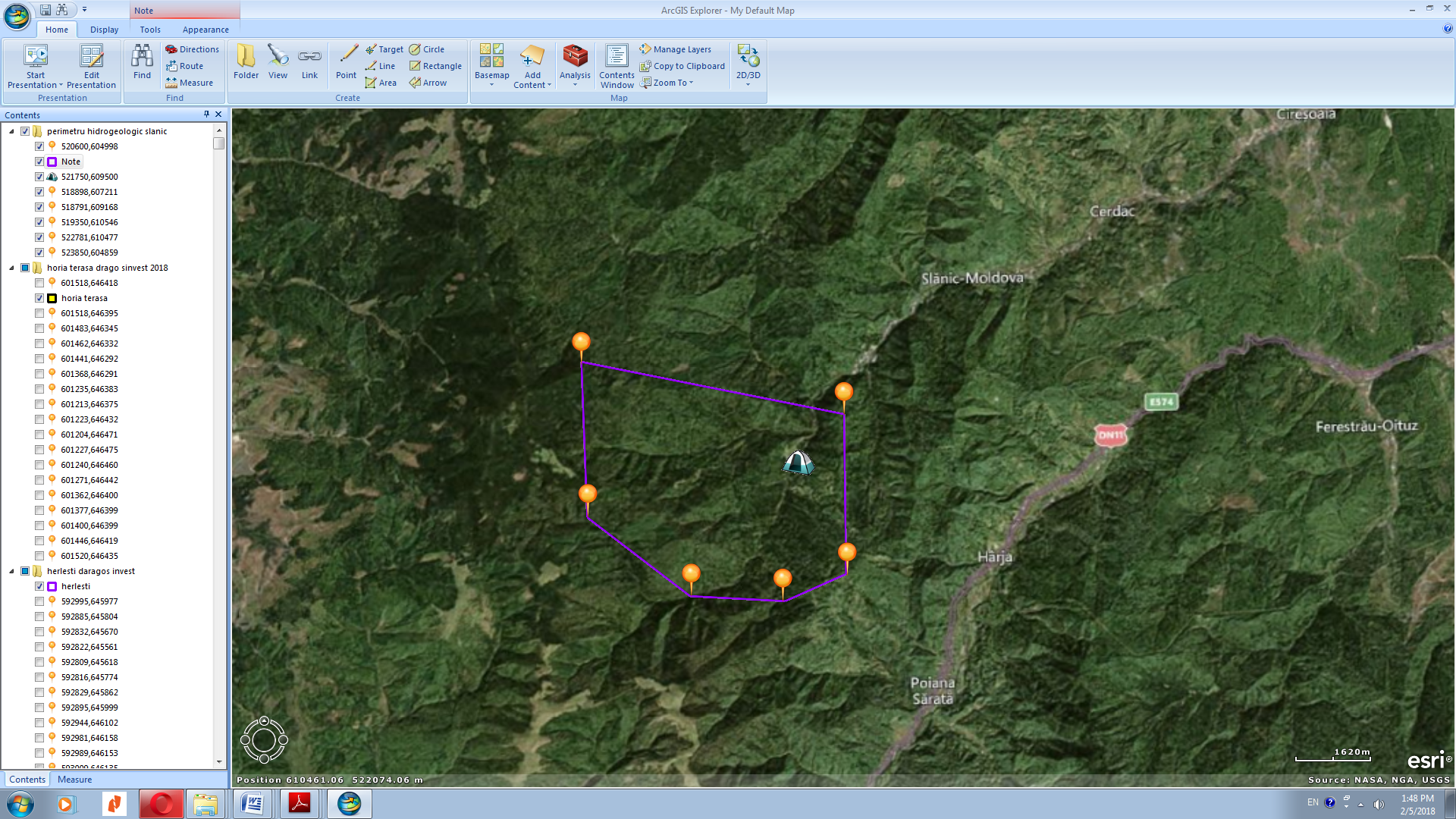 Amplasarea P.U.Z. analizat în raport cu perimetrul de protecție hidrogeologică a captării de apăÎn condițiile funcționării normale a instalațiilor de pe suprafața amplasamentului, nu există emisii care să producă  poluarea apelor de suprafață sau subterane. Apa subterană poate fi poluată accidental ca urmare a compromiterii reţelei de canalizare şi a bazinelor de reţinere a apelor uzate menajere. 6.2.  Potenţiale efecte semnificative asupra factorului de mediu aerEmisii în aer pentru perioada de construcțieÎn faza de realizare a fermei emisiile în aer vor fi următoarele:emisiile de pulberi de pe căile de transport a materialelor şi echipamentelor, de la manipularea materialelor de construcţie, precum şi de la săparea şanţurilor pentru pozarea conductelor;emisiile de la motoarele mijloacelor auto care transportă materiile prime, materiale şi echipamentele;emisii de gaze rezultate la efectuarea operațiilor de sudură-tăiere (generatoare de acetilenă);emisii de la acoperirea cu vopsele a suprafețelor metalice.Poluantul specific operaţiilor de construcţie este reprezentat de particulele în suspensie cu un spectru dimensional larg, incluzând şi particule cu diametre aerodinamice echivalente mai mici de 10 μm (particule inhalabile, care pot afecta sănătatea umană).Alături de emisiile de particule vor apărea emisii de poluanţi specifici gazelor de eşapament rezultate de la utilajele cu care se vor executa operaţiile şi de la vehiculele pentru transportul materialelor. Poluanţii caracteristici motoarelor cu ardere internă cu care sunt echipate utilajele şi vehiculele pentru transport sunt: oxizi de azot, oxizi de carbon, oxizi de sulf, particule cu conţinut de metale grele (Cd, Cu, Cr, Ni, Se, Zn), compuşi organici (inclusiv hidrocarburi aromatice policiclice – HAP, substanţe cu potenţial cancerigen).Sursele asociate lucrărilor de construcţie sunt surse deschise, libere. Se menţionează că activităţile pentru realizarea propriu-zisă a construcţiilor, însemnând turnarea de betoane şi lucrări de construcţii-montaj nu conduc la emisii de poluanţi, cu excepţia gazelor de eşapament rezultate de la vehiculele pentru transportul materialelor şi a poluanţilor generaţi de operaţiile de sudură (particule cu conţinut de metale, mici cantităţi de CO, NOx ). Toate aceste categorii de surse sunt nedirijate, joase, cu impact strict local, temporar si de nivel redus.Emisii de particule generate de lucrările de construcţieND = nu exista factori emisiePrin arderea combustibililor în motoarele cu ardere internă al vehiculelor care transportă materialele de construcţie şi ale utilajelor implicate în realizarea lucrărilor de construcţie rezultă gaze de eşapament care sunt eliminate în atmosferă. Cantităţile de substanţe cu potenţial poluant pentru factorul de mediu aer sunt prezentate în tabelul de mai jos. Emisiile vehiculelor şi utilajelor sunt reglementate prin inspecţiile tehnice periodice.Emisii de poluanţi generate de sursele mobile în perioada de construcţieEvaluarea emisiilor generate de sursele asociate lucrărilor de construcţie nu poate fi făcută în raport cu prevederile OM 462/1993 “Condiţii tehnice privind protecţia atmosferei“ deoarece aceste surse sunt nedirijate, iar limitele prevăzute de OM 462/1993 se refera la surse dirijate. De asemenea, trebuie menţionat ca, prin natura lor, sursele asociate lucrărilor de construcţie nu pot fi prevăzute cu sisteme de captare şi evacuare dirijata a poluanţilor.Măsurile pentru controlul emisiilor de particule sunt măsuri de tip operaţional specifice acestui tip de surse. În ceea ce priveşte emisiile generate de sursele mobile acestea trebuie să respecte prevederile legale în vigoare.Monitorizarea privind emisiile în aerul atmosferic nu este necesara.Sursele  tehnologice cu impact potenţial asupra aerului sunt cu caracter temporar, numai pe perioada de construcţie ( cca. 6 de luni). Emisiile generate de autocamioane nu pot fi eliminate, ele provin din arderea combustibililor în motoare şi se evacuează sub formă de gaze de eşapament. Pentru a reduce impactul asupra factorului de mediu aer camioanele trebuie să respecte prevederile legale în vigoare evaluate odată cu inspecţia tehnică, să se încadreze în prevederile legale.Volumul emisiilor provenite de la generatoarele de acetilenă nu poate fi cuantificat, acesta fiind  funcție de starea tehnică a generatoarelor și de frecvența operațiilor de tăiere și sudură.Emisiile de poluanți de la acoperirea suprafețelor apar din cauza solvenților folosiți în aceste operații și survine la aplicare și la uscarea substanțelor. Se menționeaza că această activitate este discontinuă și de scurtă durată; se poate considera că emisiile rezultate sunt nesemnificative. Pentru activitațile de vopsire aferente etapei de construire, se vor utiliza vopsele alchidice pe structura metalică.Emisii în aer pentru perioada de funcționareÎn perioada de funcționare sursele de poluanți pentru factorul de mediu aer sunt reprezentate de:gaze de eșapament produse de autoturismele turiștilor;gaze de eșapament produse de aututilitarele care deservesc amplasamentul (aprovizionare, colectare deșeuri, etc);emisiilor de poluanți din procesele metabolice ale animalelor; emisiile de poluanți provenite de pe platform de dejecții ca urmare a procesului de fermentare prin care dejectiile se descompun şi în urma căruia se formează gaze de fermentare (în principal CO2, CH4, NO2).Impactul estimat asupra factorului de mediu aer, atât în perioada de construcție, cât și în perioada de funcționare, argumentăm această concluzie astfel:traficul generat în perioadele de construcție și funcționare este redus;lucrările de construcție care vor fi executate nu sunt de mare amploare;traficul generat de turiști este redus ;numărul de animale propuse a exista pe amplasament ste foarte mic – similar unei gospodării țărănești mai înstărite – astfel încât acestea nu vor produce polări semnificative ale factorului de mediu aer. 6.3.  Potenţiale efecte semnificative ale zgomotului şi vibraţiilorZgomote și vibrații în perioada de construcțieÎn perioada construcției investiției propusă prin planul analizat, din cauza activităţilor specifice, pe suprafaţa amplasamentului vor fi produse zgomote şi vibraţii. Acestea vor fi determinate de funcţionarea motoarelor şi operarea utilajelor folosite în faza de construcţie.  Referinţele folosite în analiza efectuată privind poluarea fonică sunt următoarele:SR ISO 1996: Caracterizarea şi măsurarea zgomotului din mediul înconjurătorSTAS 10009-2017: Acustica urbană. Limite admisibile ale nivelului de zgomot din mediul ambiant.STAS 6156-86: Acustica în construcţii. Protecţia împotriva zgomotului în construcţii social-culturale. Limite admisibile şi parametrii de izolaţie acustică.Ordinul Ministerului Sănătăţii nr. 536 din 3.07.1997;STAS 10144/4-95: Caracteristici ale arterelor de circulaţie din localităţile rurale şi urbane;În perioada de construcţie-montaj a structurilor clădirilor propuse și componentelor instalațiilor se estimează o creştere a zgomotului în zona amplasamentului. Principalele surse de zgomot sunt reprezentate de echipamentele utilizate la construirea facilitaţilor propuse. Utilajele folosite şi puterea acustică asociată sunt:Betoniere: 3 buc. cu capacitatea de 6 m3 fiecare, Lw ≈ 105 dB(A);Buldoexcavator: 1 buc. cu capacitatea de 1,5 m3 (30t) , Lw ≈ 115 dB(A);Autocamioane: 2 buc cu capacitatea de 16 m3; Lw ≈ 107 dB(A)Automacara: 1 buc (numai în perioada de amplasare a rezervoarelor – max. 2 ore), Lw ≈ 115 dB(A); Nivelul de zgomot variază funcţie de tipul şi intensitatea operaţiilor, tipul utilajelor în funcţiune, regim de lucru, suprapunerea numărului de surse şi dispunerea pe suprafaţă orizontală şi/sau verticală, prezenţa obstacolelor naturale sau artificiale cu rol de ecranare.Activităţile specifice organizării de şantier se încadrează în locuri de muncă în spaţiu deschis, şi se raportează la limitele admise conform Normelor de Protecţie a Muncii, care prevăd ca limită maximă admisă la locurile de muncă cu solicitare neuropsihică şi psihosenzorială normală a atenţiei – 90 dB (A) – nivel acustic echivalent continuu pe săptămâna de lucru.La această valoare se poate adăuga corecţia de 10 dB(A) – în cazul zgomotelor impulsive (impulsuri de amplitudini sensibil egale).Amplasamentul analizat prin P.U.Z. este situat la limita extravilanului orașului Slănic Moldova în apropierea zonelor locuite. Se apreciază că nivelul zgomotul poate depăşi, pe intervale scurte, în perioada zilei intensitatea admisă prin lege. Pentru a nu crea disconfort în perioada de realizare a construcțiilor lucrările vor fi realizate în intervalul orar 8-16.Nivelul de zgomot la cel mai apropiat receptor, conform STAS 10009/2017, nu trebuie să depăşească 50 dB(A). În apropierea locuinţelor, nivelul echivalent continuu (Leq) măsurat la 3 m distanţă faţă de peretele exterior al locuinţei şi la 1,5 m înălţime faţă de sol nu trebuie să depăşească 50 dB(A) şi curba de zgomot de 45. În timpul nopţii (orele 22,00 – 6,00) nivelul acustic echivalent continuu trebuie să fie redus cu 10 dB(A) faţă de valorile din timpul zilei. În timpul nopții nu vor fi realizate lucrări de construcție.Organizarea de şantier prin dotările tehnice, administrative şi sociale de care dispune şi prin tehnologiile utilizate nu constituie o sursă de radiaţii pentru mediu sau de vibraţii.Implementarea planului nu generează zgomote și vibrații a căror intensitate să fie deranjantă pentru comunitățile din zonăZgomote și vibrații în perioada de funcționareÎn perioada de funcționare, zgomotele produse pe amplasament provin de la traficul auto generat de autoturismele turiștilor și de autoutilitarele care deservesc amplasamentul. Aceste zgomote nu vor avea impact asupra zonelor locuite din vecinătatea parcului de distracții.În perioda de funcționare a parcului de distracții, pe amplasamentul acestuia nu se vor produce vibrații. 6.4.  Potenţiale efecte semnificative asupra factorului de mediu solPe suprafaţa amplasamentului factorul de mediu sol va fi influenţat de lucrări de construcție specifice. Impactul produs la nivelul solului pentru implementarea planului, în faza de construcţie, va fi unul fizic (mecanic) determinat de decopertările şi excavările necesare efectuării următoarelor lucrări:lucrări de fundare pentru realizarea construcțiilor propuse;săpături realizate pentru amplasarea conductelor de aducțiune apă și evacuare  apă uzată;manevre ale utilajelor folosite în construcţie;betonare aleilor, parcării şi amenajarea căilor de acces.În faza de construcţie se pot produce poluări accidentale ale solului prin scurgeri accidentale de combustibili şi uleiuri minerale în mediu ca urmare a unor defecţiuni ale utilajelor care realizează excavările şi transportul materialelor de construcţii.Eventuale surse de poluare a solului care pot conduce accidental la poluarea subsolului, pot fi: scurgerile de ulei de la autovehicule şi alte utilaje staționate pe platformele în parcare şi de acolo prin antrenare de către apa pluvială pe sol;infiltraţii de ape uzate în cazul neetanşeităţilor sistemului de canalizare şi şi transport a apelor uzate menajere;gestionarea incorectă a deşeurilor;scurgeri de pe platforma de stocare a gunoiului;managementul necorespunzător al dejecţiilor de animale fără respectarea Codului Bunelor Practici Agricole.Dejecţiile rezultate din activitatea de creştere animalelor pot fi utilizate pentru fertilizarea solului după o perioadă de minim  4-6 luni (17-18 săptămâni) conform Ghidului Bunelor Practici Agricol.6.5.  Potenţiale efecte semnificative asupra faunei, florei şi rezervaţiilor naturaleAmplasamentul propus pentru implementarea planului nu este situat în perimetrul ariilor naturale protejate din zonă și nu va avea impact asupra acestora. În zona studiată predomină suprafeţele cu habitate naturale reprezentate de pădure şi păşune. Vegetaţia spontană din teritoriul studiat corespunde din punct de vedere latitudinal zonei de silvostepă, iar altitudinal, este încadrat în subetajul pădurilor de fag şi de amestec al etajului nemoral.Reprezentativă pentru această unitate de vegetaţie este asociaţia Pulmonario rubrae – Fagetum (Soó 1964) Taüber 1987. Combinaţia caracteristică este reprezentată prin speciile: Abies alba, Fagus sylvatica, Dentaria glandulosa, Symphytum cordatum, Pulmonaria rubra, Acer pseudoplatanus. La contactul cu molidişurile, pe versanţi moderat înclinaţi, pe culmi secundare repezi, moderat înclinate sau pe terase plane, vegetează o compoziţie fitocenotică în care fagul, molidul şi bradul se află în diverse raporturi de codominanţă, constituind asociaţiile: Leucanthemo waldsteinii – Fagetum (Soó 1964) Taüber 1987 şi Hieracio transsilvanico – Abietetum (Borhidi 1971) Coldea 1991.Principala asociaţie secundară de pajişte este Festuco rubrae – Agrostietum capillaries Horvat  1951, cu o combinaţie specific alcătuită din speciile: Festuca rubra, Agrostis capillaris, Campanula patula, Polygala vulgaris, Centaurea phrygia, Rumex acetosa, Carum carvi, Leucanthemum vulgare, Crepis biennis, Prunella vulgaris etc – asociație vegetală larg răspândită în zona montană a județului Bacău.Realizarea planului analiza va afecta covorul vegetal alcătuit din specii ierboase ale asociației vegetale Festuco rubrae – Agrostietum capillaries Horvat  1951 și nu vor fi efectuate defrișări astfel încât suprafața de pădure nu va fi afectată. Impactul planului asupra florei și faunei de pe amplsament va fi unul negativ semnificativ în zonele construite și negativ nesemnificativ în zonele care vor fi utilizate ca spațiu verde. 6.6. Potenţialele efecte asupra populaţieiImplementarea P.U.Z. nu are efecte negative, în faza de construcţie şi de funcţionare, asupra populaţiei din zonă. 6.7.  Potenţialele efecte asupra patrimoniului culturalÎn zonă implementării P.U.Z. propus nu sunt monumente arhitectonice, situri arheologice sau obiective care să aparţină altor categorii ale patrimoniului cultural naţional.Implementarea planului nu influenţează conservarea şi valorificarea patrimoniului cultural naţional. 6.8.  Potenţialele efecte asupra bunurilor materialeImplementarea planului nu are efecte asupra bunurilor materiale aflate în proprietate publică sau privată în zonă.  Capitolul 7: POTENȚIALELE EFECTE ÎN CONTEXT TRANFRONTALIER ȘI EFECTE CUMULATIVE7.1. Evaluarea potenţialelor efecte în context transfrontalierAvând în vedre poziţia geografică a amplasamentului și caracteristicile planului propus faţă de frontierele statului considerăm că nu este cazul evaluării potenţialelor efecte transfrontaliere a implementării PUZ.7.2. Analiza potenţialelor efecte cumulative a planului propus cu alte proiecteÎn zona propusă pentru implementrea planului nu există activități sau proiecte împreună cu care P.U.Z.  Concesionare teren în vederea construirii unui parc de distracţii tip aventură şi stână turistică, oraş Slănic Moldova, jud. Bacău să aibă impact cumulat. Capitolul 8: MĂSURILE PROPUSE PRIN STRATEGIA P.U.Z. PENTRU PREVENIREA EFECTELOR NEGATIVE8.1. Măsuri de prevenire a efectelor negative asupra factorului de mediu apă - freatice şi de suprafaţăGestionarea corespunzătoare a deşeurilor pe amplasament, colectare selectivă, transportul şi eliminarea în conformitate cu reglementările în vigoare şi prin operatori economici specializaţi şi autorizaţi.În perioada de construcţie pământul rezultat din excavaţiile realizate pe suprafaţa amplasamentului va fi depozitat astfel încât să nu fie antrenat de apele pluviale.Amplasarea unei toalete ecologice în perioada de construcţie.Utilajele care vor realiza construcţia obiectivelor au obligaţia efectuării cu stricteţe a reviziilor tehnice periodice,  astfel încât să se încadreze în prevederile legale privind emisiile și funcționarea. Depozitarea corespunzătoare a materialelor de construcţii în perioada de implementarea pentru a evita antrenarea acestora de către apele pluviale.Verificarea etanşeităţii conductelor de aducţiune a apei pentru a preveni pierderile de apă. Realizarea unui sistem de colectare, transport şi stocare a apelor menajere etanş.Colectarea dejecțiilor lichide de la grajd și stână în bazine etanșe situate sub pardoseală și vidanjarea acestora ori de câte ori este nevoie.Asigurarea impermeabilității plaformei de stocare a deșeurilor și a etanșeității sitemului de colectare a mustului de dejecții.În cazul în care datorita întreruperii etanşeităţii sistemului de transport şi stocare a apelor uzate menajere pot să apară potenţiale poluări ale corpurile de apă subterane care pot fi impurificate prin antrenarea poluanţilor miscibili cu apă prin straturile de sol de către apele meteorice. Pentru a reduce impactul poluărilor accidentale trebuie luate următoarele masuri:închiderea imediată a sursei de poluare, pentru limitarea întinderii zonei poluate şi a cantităţilor deversate;colectarea poluantului, în măsura în care aceasta este posibil;limitarea întinderii poluării, prin mijloace specifice.11. Menţinerea zonelor de protecţie sanitară:în jurul forajelor, pe o raza de , se va institui o zona de protecţie sanitară cu regim sever;zonă de protecție stație de epurare de 20 m;zonele de protecţie vor fi instituite înainte de funcţionarea obiectivului.12. Pentru a evita poluarea corpurilor de apă supraterană şi subterană, în conformitate cu „Codul bunelor practici agricole” privind împrăştierea pe terenurile agricole a fertilizanţilor naturali vor fi luate următoarele măsuri:pentru a reduce riscul de poluare a apelor subterane, îngrăşămintele organice de la animale şi alte deşeuri organice trebuie aplicate la o distanţă de 50 m de izvoare, fântâni sau foraje din care se alimentează cu apă potabilă sau pentru uzul fermelor de animale. În anumite situaţii această distanţă trebuie să fie mai mare, în special dacă izvorul este pe pantă sau fântâna este puţin adâncă (la suprafaţă). Trebuie avute în vedere toate sursele de apă din vecinătatea terenului (proprietăţii). terenurile pe care se aplică îngrăşăminte organice trebuie alese astfel încât să nu se producă băltiri sau scurgeri în cursuri de apă. Riscul de producere a scurgerilor de suprafaţă pe un teren pe care s-a aplicat un îngrăşământ organic variază cu tipul de îngrăşământ, fiind mai mare în condiţii similare la cele sub formă lichidă. Îngrăşămintele organice lichide, dacă nu sunt aplicate corect, pot produce poluare în mod direct. Orice ploaie intervenită curând după aplicarea lor va mări riscul de poluare.se va evita administrarea fertilizantului rezultat prin fermentarea gunoiului din hale pe timp de ploaie, ninsoare şi soare puternic şi pe terenurile cu exces de apă sau acoperite cu zăpadă, de asemeni nu se recomandă să fie aplicarea fertilizantului lichid dacă:solul este puternic îngheţat;solul este crăpat (fisurat) în adâncime, sau săpat în vederea instalării unor drenuri sau pentru a servi la depunerea unor materiale de umplutură; câmpul a fost prevăzut cu drenuri sau a suportat lucrări de subsolaj în ultimele 12 luni.pentru aplicarea fertilizanţilor pe terenurile adiacente cursurilor de apă şi a  captărilor de apă se impune păstrarea unei fâşii de protecţie faţă de aceste ape, late de cel puţin 30 m pentru cursuri de apă şi de 100 m pentru captări de apă potabilă;în zonele de protecţie sanitară nu se aplică şi nu se vehiculează îngrăşăminteMăsuri organizatorice (întreţinerea curățeniei pe amplasament).14. Conform art. 5 din anexa la H.G. 188/2002 modificată şi completată prin H.G. 352/2005 restricţiile privind evacuarea de ape uzate  (1) Apele uzate care se evacuează în receptorii naturali nu trebuie sa conţină:a) substanţe poluante cu grad ridicat de toxicitate precum şi acele substanţe a căror interdicţie a fost stabilita prin studii de specialitate;b) materii în suspensie peste limita admisă, care ar putea produce depuneri în albiile minore ale cursurilor de apa sau în cuvetele lacurilor;c) substanţe care pot conduce la creşterea turbidităţii, formarea spumei sau la schimbarea proprietăţilor organoleptice ale receptorilor faţă de starea naturală a acestora.15. Conform art. 6 din anexa la H.G. 188/2002 modificată şi completată prin H.G. 352/2005 Operatorii de servicii publice sau, după caz, deţinătorii statiilor de epurare sau ai sistemelor de evacuare a apelor uzate în receptorii naturali sunt obligaţi sa asigure montarea şi funcţionarea corespunzătoare a mijloacelor de măsurare a debitelor de ape uzate evacuate, cu înregistrarea şi contorizarea debitelor, sa prevadă facilităţi de prelevare a probelor de apa pentru analiza în locuri bine stabilite şi, pe cat posibil, sa instaleze sisteme automate de determinare a calităţii apelor uzate evacuate, cu măsurarea parametrilor specifici activităţii desfăşurate.8.2. Măsuri de prevenire a efectelor negative asupra factorului de mediu aer1. Pentru reducerea emisiilor de la motoarele mijloacelor de transport  se recomandă:efectuarea regulată a reviziilor tehnice la mijloacele auto pentru ca, pe toată perioada de transport a materialelor să se încadreze în prevederile legale în vigoare;deplasarea camioanelor pe drumurile de pământ sau balastate cu viteze de maxim 30 km/h.2. Pentru reducerea pentru reducerea altor tipuri de emisii atmosferice de pe amplasament se vor:gestionarea corespunzătoare a deşeurilor astfel încât prin descompunere aerobă să nu producă gaze cu efect poluant;menţinerea curăţeniei la nivelul amplasamentului.8.3. Măsuri de prevenire a efectelor negative asupra factorului de mediu solPentru evitarea poluării solului şi subsolului pe amplasament se vor lua următoarele măsuri:În perioada de construcţie manevrarea utilajelor se va face numai în limita amplasamentului pentru a evita degradarea terenurilor adiacente.Respectarea cotelor de fundare şi de amplasare a reţelelor de utilităţi stabilite prin proiect.Respectarea planului de execuţie în vederea limitării suprafeţelor afectate de excavaţiei şi decopertări.Asigurarea etanşeităţii sistemelor de canalizare şi a bazinelor de stocare a apelor uzate.Supravegherea şi verificarea stării de funcţionare a utilajelor folosite în etapa de construcție pentru a evita scurgerea în mediu a uleiurilor şi hidrocarburilor.Sunt interzise schimburile de lubrefianţi şi reparaţiile utilajelor folosite în perioada de construcție pe suprafaţa amplasamentului PUZ. Toate intervenţiile privind întreţinerea sau reparaţia utilajelor sau a autovehiculelor de transport se vor realiza doar la unităţi specializate.Instruirea personalului cu privire la modul de operare al instalațiilor.Gestionarea corespunzătoare a deșeurilor atât în perioada de construcție cât și în perioada de funcționare. Gunoiul de grajd nu va fi distribuit pe sol îngheţat sau cu exces de umiditate.Înainte de administrarea de gunoi de grajd pe terenurile agricole vor fi efectuate analize pedologice.8.4. Măsuri de prevenire a efectelor negative asupra faunei, florei şi rezervaţiilor naturale.Amplasamentul propus pentru implementarea planului nu este situat în arii naturale protejate.Pentru speciile de plante şi animale sălbatice terestre, acvatice şi subterane, cu excepţia speciilor de păsări, inclusiv cele prevăzute în anexele nr. 4 A şi 4 B din OUG 57/2007, precum şi speciile incluse în lista roşie naţională şi care trăiesc atât în ariile naturale protejate, cât şi în afară lor, sunt interzise:orice forma de recoltare, capturare, ucidere, distrugere sau vătămare a exemplarelor aflate în mediul lor natural, în oricare dintre stadiile ciclului lor biologic;perturbarea intenţionată în cursul perioadei de reproducere, de creştere, de hibernare şi de migraţie;deteriorarea, distrugerea şi/sau culegerea intenţionată a cuiburilor şi/sau ouălor din natură;deteriorarea şi/sau distrugerea locurilor de reproducere ori de odihnă;Pentru toate speciile de păsări sunt interzise:uciderea sau capturarea intenţionată, indiferent de metoda utilizată;deteriorarea, distrugerea şi/sau culegerea intenţionată a cuiburilor şi/sau ouălor din natură;culegerea ouălor din natură şi păstrarea acestora, chiar dacă sunt goale;perturbarea intenţionată, în special în cursul perioadei de reproducere, de creştere şi de migraţie;deţinerea exemplarelor din speciile pentru care sunt interzise vânarea şi capturarea;comercializarea, deţinerea şi/sau transportul în scopul comercializării acestora în stare vie ori moartă sau a oricăror părţi ori produse provenite de la acestea, uşor de identificat.Speciile de păsări prevăzute în anexa nr. 6 sunt acceptate la vânătoare, în afara perioadelor de reproducere şi creştere a puilor şi pe parcursul rutei de întoarcere spre zonele de cuibărit. Pentru a reduce impactul asupra speciilor din flora şi fauna spontană nu vor fi distruse prin (ardere, tăiere sau impurificare cu deşeuri) suprafeţele învecinate acoperite cu vegetaţie natură arbustivă.Respectarea măsurilor propuse pentru factorii de mediu aer, apă și sol va menține diversitatea specific a zonei. Capitolul 9: ANALIZA ALTERNATIVELORProblema analizei mai multor amplasamente alternative pentru PUZ nu a fost necesară – suprafața este propusă spre concesiune de consiliul local în vederea dezvoltării turismului în zonă.  Capitolul 10: DIFICULTĂȚI ÎNTÂMPINATERaportul de mediu a fost elaborat pe baza analizei unei singure variante a PUZ Concesionare teren în vederea construirii unui parc de distracţii tip aventură şi stână turistică, oraş Slănic Moldova, jud. Bacău beneficiar COMUNA OITUZ   cea finală. În documentele puse la dispoziție de titular au existat date suficiente cu privire la propunerea de PUZ. Capitolul 11: MONITORIZAREAConform prevederilor O.U.G. nr. 195/2006 şi a O.U.G. nr. 152/2005 aprobată prin legea nr. 278/2013, titularul activităţii are următoarele obligaţii:să realizeze controlul emisiilor de poluanţi în mediu, precum şi controlul calităţii factorilor de mediu, prin analize efectuate de personal calificat, cu echipamente de prelevare şi analiză adecvate, descrise în standardele de prelevare şi analiză specifice;să raporteze autorităţilor de mediu rezultatele monitorizării în forma stabilită.În cadrul amplasamentului  se vor urmări  înregistrările pentru: cantităţile primite şi livrate;electricitate: cu ajutorul contoarelor electrice;cantitatea de apă prelevată prin intermediul apometrelor;cantitatea de apă epurată deversată;deşeuri.MONITORIZAREA ACTIVITĂŢII ÎN PERIOADA DE CONSTRUCŢIEÎn perioada de execuție monitorizarea va trebui sa cuprindă:respectarea planului propus pentru realizarea investiţiilor;dotarea cu toate echipamentele şi dispozitivele propuse prin proiect;respectarea suprafeţei propuse;respectarea adâncimi de fundare;măsurări ale zgomotului produs pe amplasament pentru a nu depăşi valorile maxime admise prin lege.MONITORIZAREA ACTIVITĂŢII ÎN PERIODA DE FUNCŢIONAREEvidenţa deşeurilor va ţinută lunar conform HG. 211/2011 şi va conţine următoarele informaţii: tipul deşeului; codul deşeului; instalaţia producătoare; cantitatea produsă; data evacuării deşeului din instalaţie; modul de stocare; data predării deşeului; cantitatea predată către transportator; date privind expediţiile respinse; date privind orice amestecare a deşeurilor; minimalizarea cantităţii de deşeuri – prin întocmirea procedurii de gestionare deşeuri interne şi colectare selectivă a acestora.FACTORUL DE MEDIU APĂApele epurate  evacuate trebuie să se încadreze în valorile limită admise a indicatorilor de calitate ai apelor uzate evacuate în reţelele de canalizare, conform NTPA 001/2005 – aprobate prin HG nr. 188/2002 privind condițiile de descărcare în rețelele de canalizare sau direct în stațiile de epurare, cu modificările și completările ulterioare. REZUMAT FĂRĂ CARACTER TEHNICRaportul de mediu a fost realizate pentru Planul urbanistic: Concesionare teren în vederea construirii unui parc de distracţii tip aventură şi stână turistică, oraş Slănic Moldova, jud. Bacău.Obiectivele specifice ale Planului Urbanistic Zonal analizat sunt următoarele :organizarea urbanistică la nivelul zonei studiate, cu introducerea în intravilan a unei suprafeţe de teren cu S = 50610.00 mp, în vederea construirii unui parc de distracţii;indicarea formelor de proprietate şi circulaţia juridică a terenurilor;stabilirea modului de utilizare a terenului în intravilan şi în extravilan, din zona analizată;dezvoltarea nivelului de echipare tehnico-edilitară a zonei;necesitatea punerii în valoare a potenţialului economic al zonei.Prin PUZ se propun următoarele:schimbarea funcţiunii actuale a terenului;asigurarea accesului şi a circulaţiei carosabile şi pietonale; organizarea urbanistică a zonei, prin stabilirea amplasamentelor pentru construcţiile prevăzute şi încadrarea lor într-o soluţie de ansamblu;completarea infrastucturii tehnico-edilitare.Pe terenul cu nr. cad. 62011 se propun următoarele obiective:Spaţiu administrativ (Sc=30,00 mp)Patru unităţi de cazare (Sc= 4 x 25,00 mp = 100,00 mp)Terasă acoperită (Sc = 564,00 mp)Grup sanitar (Sc = 30,00 mp)Grajd (Sc = 600,00 mp)Zonă  “AVENTURA PARC”Parcul de aventură este o activitate sportivă şi recreativă în aer liber şi va dispune de mai multe trasee de dificultate diferită, atât pentru adulţi cât şi pentru copiii de toate vârstele. Activitatea de bază în cadrul parcului de aventură este escalada în copaci.Escalada sportivă desemnează o activitate recreativă şi sportivă care are ca scop ascensiunea, parcurgerea unor trasee cu ajutorul braţelor şi picioarelor utilizând echipamente speciale.Tiroliana  se defineşte prin coborârea cu ajutorul unui scripete suspendat de un cablu de oţel, legat între 2 puncte fixe. Tirolianele vor fi atât scurte şi joase, cât şi lungi, înalte şi spectaculoase pentru adulţi.Parcul de aventură va pune la dispoziţie 8 trasee de escaladă şi 3 trasee speciale cu tiroliene pentru toate vârstele, indiferent de abilităţile fizice sau de experienţă.	Cazarea este în general principala sursă de venit pentru o zonă turistică; structurile de cazare vor fi identice din punct de vedere constructiv şi funcţional. Fiecare structură de cazare va fi amenajată pentru 4 persoane, asigurând un total de 16 locuri de cazare. Structurile de cazare vor fi  dotate modern cu băi proprii, tv, aer condiţionat. Spaţiul de alimentaţie publică va fi prevăzut o terasă, astfel încât turiştii vor putea servi masa şi în aer liber. Investiţia propusă va fi un loc ideal atât pentru relaxare cât şi pentru petreceri organizate în grup. Facilităţile oferite de acest spaţiu vor fi  servicii de masă în locaţie proprie, cu o capacitate de 48 de locuri. Grajdul va fi construit cu scop turistic şi va adăposti diverse animale, fiind împărţit în mai multe zone deoparte şi de alta a culoarului central. Vor fi adăpostite 5 animale: 2 bovine, 2 cabaline şi un ponei. Turiştii vor avea acces liber la acest grajd. Spaţiul va fi prevăzut cu zonă de odihnă a animalelor şi zonă de furajare, dispusă lângă culoarul pentru furajare . Furajarea se va face automatizat, direct din remorcă, furajul fiind compus din masă uscată.		Numărul maxim de persoane care vor fi prezente pe terenul analizat va fi de 84 (sala de mese are capacitatea de 70 locuri şi 14 persoane deservesc locaţia).Pe terenul cu nr. cad. 62058 se propun următoarele obiective:Stână (Sc = 30,00 mp)Corp administrativ, alimentaţie publică şi cazare (P+2, Sc = 987,00 mp, Sd = 2259,00 mp)Zece unități de cazare (Sc=10 x 25,00 mp = 250,00 mp)Construcţia propusă pentru amenajarea spaţiilor administrative, alimentaţiei publice şi cazare,  va fi în regim individual şi va avea o arie construită de cca.  987,00 mp, cu o suprafaţă desfăşurată de cca. 2259,00 mp, corespunzătoare unei construcţii S+P+2. Exceptând serviciile de cazare reprezentate printr-un număr de 20 camere cu grup sanitar propriu şi posibilitatea servirii mesei, pensiunea beneficiază de spaţii de relaxare şi agrement: sală de jocuri de societate (şah, table, remy, cărţi etc.), loc de joacă pentru copii, grătar în aer liber. Suplimentar, pe amplasament va exista o terasă neacoperită pentru sezonul cald.	Cele 10 structuri de cazare vor fi identice din punct de vedere constructiv şi funcţional.Fiecare structură de cazare este amenajată pentru 4 persoane,  asigurând un total de 40 locuri de cazare. Structurile de cazare sunt dotate cu băi proprii, tv, aer condiţionat.Stâna va fi construită cu scop turistic şi va adăposti diverse animale. Vor fi adăpostite un număr de 9 animale: 1 bovină, 2 cabaline şi 6 ovine. Turiştii vor avea acces liber la acest adăpost.Accesul pietonal se va realiza din alei pietruite cu lăţimea de 2,00 m,  amplasate circular şi radial şi între clădirile propuse. Accesul rutier din DN12B se face direct prin drumul local existent şi presupune o platformă betonată care include 26 locuri de parcare. Finisajele exterioare vor fi: tencuieli decorative în culori pastelate, iar ca finisaj interior se foloseşte varul lavabil aplicat lis sau relief, în culori pastel.Elementele din lemn vor fi tratate ignifug cf. prevederilor din C 58-96 şi P118-99, iar părţile exterioare vor fi vopsite sau lăcuite cu trei straturi de vopsea pe bază de ulei sau lac. În zona studiată nu există în prezent reţea de alimentare cu apă. Apa rece va fi utilizată pentru  consum curent, igienizare şi pentru prepararea apei calde de consum. În vederea asigurării condiţiilor corespunzătoare, conform normativelor în vigoare, obiectivul necesită alimentarea cu apă rece pentru asigurarea la punctele de consum a debitelor necesare, la presiunile corespunzătoare. Alimentarea cu apă a obiectivelor ce urmează a fi contruite se va realiza dintr-o  sursă proprie pentru fiecare amplasament (nr. cad. 62011 şi nr. cad. 62058). Se propune forarea a două puţuri, câte unul pentru fiecare amplasament, rezultând două sisteme de alimentare cu apă. 	Sursele generatoare de ape uzate sunt amplasate în următoarele obiective propuse a se construi: grupuri sanitare de la unităţi de cazare şi  spaţiul administrativ, grajdul și stâna. Pe amplasament vor fi generate numai ape uzate menajere.	Racordul la reţeaua de energie electrică pentru noul obiectiv propus prin PUZ, se va realiza prin prelungirea reţelei existente care traversează terenul studiat.	Energia termică necesară funcţionării obiectivelor propuse se va realiza prin elemente electrice sau cu sisteme de încălzire care funcţionează pe bază de combustibil solid sau energie electrică.Deșeurile vor fi gestionate conform legislației în vigoare.În cadru Raportului de mediu au fost propuse măsuri de reducere a impactului care vor asigura un nivel negativ nesemnificativ al construcției și funcționării planului edificat atât asupra componentelor mediului natural cât și asupra populației. 1 Reducerea sezonalității activității turistice1 Reducerea sezonalității activității turistice1 Reducerea sezonalității activității turisticeObiective specificeRelaţionare prin implementarea PUZArgumentareDiversificarea ofertei turistice a stațiuniiContribuie la atingerea obiectivuluiAmenajarea parcului de tip aventura va atrage categorii noi de turişti în zonă, pe perioada verii; căsuţele care se propun a fi construite oferă cazare, iar unităţile de alimentaţie publică asigură hrana pentru turişti; amenajarea stânii oferă posibilitatea ca turiştii să relaţioneze cu animale.Creșterea calității serviciilor turisticeContribuie la atingerea obiectivuluiUnităţile de cazare şi cele de alimentaţie public propuse pentru a fi construite vor fi dotate cu grupuri sanitare proprii, complet utilate, oferind un plus de confort faţă de căsuţele din camping-ul existent.Dezvoltarea activităților turistice pe tot parcursul anuluiContribuie la atingerea obiectivuluiÎn prezent oferta de petrecere a timpului liber pentru turiştii aflaţi în staţiune în sezonul cald este foarte puţin reprezentată, aceasta fiind frecventată mai mult în sezonul rece, când turiştii sunt atraşi de pârtia de schi. Implementarea PUZ reprezintă o alternativă de vară pentru turiştii care preferă petrecerea timpului în aer liber.Măsura stabilită prin strategieAcţiuni de desfăşurat propuse prin strategieSECTOR 1. DEZVOLTARE URBANĂM 1.3. Dezvoltarea infrastructurii de petrecere a timpului liberConstruirea de noi spații de joacă pentru copii;Amenajarea unor spații de agrement pe timp de vară;SECTOR 4. TURISMM 4.2 Diversificarea ofertei turistice existente Dezvoltarea și diversificarea turismului (atragerea turiștilor  pentru a petrece mai mult timp în stațiune); Dezvoltarea de facilități de servicii pentru turiști: spectacole de vară, activități sportiveCrearea de noi spații destinate tinerilor (turism sportiv) în zona Camping;Amenajare de obiective turistice noi (Aqualand, Parc acvatic, parc aventura, tabere școlare).TerenulVecinătăţileTerenul cu nr.cad. 62058La N  – Păşune (teren aflat în proprietatea Parohiei ”Sfantul Spiridon” Iaşi)La S – Nr. cad. 62011 (păşune şi pădure aflată în proprietea beneficiarului)La E –  Pădure şi păşuneLa V – Râul SlănicTerenul cu nr.cad. 62011La N – Nr. cad. 62058 (păşune şi pădure aflată în proprietea beneficiarului)La S –  PăşuneLa E –  PăşuneLa V – Nr. cad. 1329Condiţii de terenteren bun2Apa subteranăfără epuismente1Clasificarea construcţieiredusă2Vecinătăţifara risc1Zona seismicăag=0,303TotalTotal9 puncteZone funcţionaleExistentExistentZone funcţionaleSuprafaţa (mp)% din totalTeren agricol - păşune50610,0042,18Gospodărie comunală4885,004,07Pădure65505,0053,75Instituţii publice şi servicii0,000,00Construcţii0,000,00Căi de circulaţie0,000,00Reţele tehnico-edilitare0,000,00Spaţii verzi amenajate0,000,00Total proprietate beneficiar120000,00100,00Total proprietate beneficiarPOT= 0%CUT=0,00Factor de mediuConsecinţele neimplementării planului (utilizare ca păşune)MotivareZone cu riscuri naturaleFără impactnu există pe amplasament zone cu risc naturalAtmosferaFără impactnu există pe amplasament surse de impurificare a aerului Resursele de apă suprateranăFără impactpe amplasament nu se desfăşoară activităţi care pot contamina râul SlănicResursele de apă subteranăImpact negativ nesemnificativexistă riscul ca în timp să apară depozite necontrolate de deşeuri SolulImpact negativ nesemnificativapariţia de depozite necontrolate de deşeuri şi păşunatul haotic Flora, fauna şi rezervaţiile naturaleImpact negativ nesemnificativpăşunatul haotic practicat în prezent poate determina diminuarea valorii ecologice a păşunii Sănătatea populaţieiFără impactfolosinţa actuală a terenului nu influenţează starea de sănătate a populaţieiBOVINEBOVINECategoria de bovinaCategoria de bovinaSistemul de întreţinereSistemul de întreţinereSistemul de întreţinereNumar bovineAşternut [kg/animal/zi]Aşternut [kg/animal/zi]Tipul de gunoi de grajd rezultatProducţia de gunoi, inclusiv aşternutul [kg/animal/zi]Producţia de gunoi, inclusiv aşternutul [kg/animal/zi]Capacitatea de stocare  [m3/animal/luna]Capacitatea  de stocare          [m3/luna]Capacitatea  de stocare          [m3/luna]Capacitatea  de stocare          [m3/luna]Capacitatea  de stocare          [m3/luna]TăurașiTăurașiAşternut Aşternut Aşternut 12 – 32 – 3Gunoi de grajd solid28 - 4028 - 401,0 - 1,31,0 - 1,31,0 - 1,31,0 - 1,31,0 - 1,3Vaci de lapteVaci de lapteAşternut Aşternut Aşternut 24 – 54 – 5Gunoi de grajd solid40 - 5040 - 501,4 - 1,82,8 - 3,62,8 - 3,62,8 - 3,62,8 - 3,6CABALINE CABALINE CABALINE CABALINE CABALINE CABALINE CABALINE CABALINE CABALINE CABALINE CABALINE CABALINE CABALINE CABALINE CABALINE CABALINE Categoria de cabalinaCategoria de cabalinaCategoria de cabalinaSistemul de adăpostSistemul de adăpostNumar cabalineExcremente +  aşternutExcremente +  aşternutTipul de gunoi rezultatProducţia de gunoi, inclusiv aşternut [kg/animal/zi]Producţia de gunoi, inclusiv aşternut [kg/animal/zi]Capacitatea de stocare         [m3/animal/luna]Capacitatea de stocare          [m3/luna]Capacitatea de stocare          [m3/luna]Capacitatea de stocare          [m3/luna]Capacitatea de stocare          [m3/luna]Mânz peste un an (400 kg)Mânz peste un an (400 kg)Mânz peste un an (400 kg)AşternutAşternut117 + 5 kg aşternut17 + 5 kg aşternutBălegar22221,01111Iapă, armăsar, cal castrat (600 kg)Iapă, armăsar, cal castrat (600 kg)Iapă, armăsar, cal castrat (600 kg)AşternutAşternut425 + 5 kg aşternut25 + 5 kg aşternutBălegar30301,385,525,525,525,52OVINEOVINEOVINECategoria de ovinaCategoria de ovinaCategoria de ovinaSistem de adăpostSistem de adăpostNumar ovineAşternut    [kg/animal/zi]Aşternut    [kg/animal/zi]Tip de gunoi de grajd rezultatProducţia de gunoi, inclusiv aşternut   [kg/animal/zi]Producţia de gunoi, inclusiv aşternut   [kg/animal/zi]Capacitatea de stocare                   [m3/animal/luna]Capacitatea de stocare          [m3/luna]Capacitatea de stocare          [m3/luna]Capacitatea de stocare          [m3/luna]Capacitatea de stocare          [m3/luna]Oaie-mamă, berbec şi batal de 12 luniOaie-mamă, berbec şi batal de 12 luniOaie-mamă, berbec şi batal de 12 luniAşternutAşternut60,50,5Bălegar2,82,80,0930,550,550,550,55TOTALTOTALTOTALdejectii solide : dejectii solide : dejectii solide : 10,32 - 11,42   m3/lună10,32 - 11,42   m3/lună10,32 - 11,42   m3/lună10,32 - 11,42   m3/lunăPERIOADA DE STOCAREPERIOADA DE STOCAREPERIOADA DE STOCAREPERIOADA DE STOCAREPERIOADA DE STOCAREPERIOADA DE STOCARE4 luni4 luni4 luni4 luniVolum total dejectiiVolum total dejectiiVolum total dejectiisolidesolidesolide41,28 – 45,6841,28 – 45,6841,28 – 45,6841,28 – 45,68PLATFORMA STOCAREPLATFORMA STOCAREPLATFORMA STOCAREsuprafață necesarăsuprafață necesarăsuprafață necesară22,92 – 25,36 m222,92 – 25,36 m222,92 – 25,36 m222,92 – 25,36 m2Denumire deşeuCantitatea generatăStarea fizicăCod deşeuSursa Managementul deşeurilorCantitatea prevăzută a fi generatăManagementul deşeurilorCantitatea prevăzută a fi generatăManagementul deşeurilorCantitatea prevăzută a fi generatăDenumire deşeuCantitatea generatăStarea fizicăCod deşeuSursa ValorificatEliminatStocPerioada de construcţiePerioada de construcţiePerioada de construcţiePerioada de construcţiePerioada de construcţiePerioada de construcţiePerioada de construcţiePerioada de construcţiegunoi menajer0,12 t/lunăsolid20 03 01personalul implicat în construcţie0,12 t/lună-sol rezultat din lucrări de excavareneevaluatsolid17 05 04  săpăturiUtilizat amenajare spații verzii în incinta amplasamentului.deşeuri metalice250 kgsolid17 04 07lucrări de construcţie250 kgşlamuri de beton0,5 tsolid17 01 01lucrări de construcţie0,5 trecipiente vopseluri1 kgsolid15 01 10*finisări1 kgdeşeuri de vopsele, grund şi lacuri0,20 kgsolid08 01 11*finisări0,20 kgdeșeuri de lemn 3 m3solid17 02 01cofraje și acoperiș3 m3țiglă metalică 15 kgsolid17 04 02învelitoare15 kgcabluri electrice2,5 kgsolid17 04 11rețea energie electrică2,5 kgmateriale plastice 7,5 kgsolid17 02 03rețele utilități7,5 kggresie (materiale ceramice)7,0 kgsolid17 01 03realizare finisaje7,0 kgPerioada de funcţionarePerioada de funcţionarePerioada de funcţionarePerioada de funcţionarePerioada de funcţionarePerioada de funcţionarePerioada de funcţionarePerioada de funcţionaregunoi menajer4,32 t/lunăsolid20 03 01personal + turiști4,32 t/lună-deșeuri biodegradabile de la bucătării și cantinenecuantificatsolid20 01 08  unitățile de alimentație public de pe amplasamentnecuantificatdejecţii de la animale11,42   m3/lunăsolid02 01 06suinele din adăpost11,42 m3/lunădeşeuri metalice0,005 t/ansolid16.01.17activitatea de întreţinere si reparaţii0,005 t/andeşeuri de ambalaje(hârtie, carton plastic)0,3 t/ansolid15 01 01 15 01 02hale0,3 t/andeşeuri rezultate din activitatea de asistenţă veterinară	0,20 kg/ansolid18 01 0118 02 02*18 02 0318 02 08tratamente preventive şi curative ale animalelor	0,20 kg/andeşeuri de ambalaje provenite de la substanţele ce vor fi folosite pentru dezinfecţie, dezinsecţie, deratizare2,0 kg/ansolid15 01 10*activități de dezinfecție2,0 kg/andeșeuri de echipamente de protecție3,0 kg/ansolid15 02 03personalul 3,0 kg/annămol de la curăţarea bazinului de colectare a efluentului0,020 mc/ansolid20 03 04stocarea apelor uzate0,20 mc/anCategorie lucrare/operaţieDebite masice pe spectrul dimensional (kg/h)Debite masice pe spectrul dimensional (kg/h)Debite masice pe spectrul dimensional (kg/h)Debite masice pe spectrul dimensional (kg/h)Categorie lucrare/operaţied  30 md  15 md  10 md  2,5 mDECOPERTARE STRAT VEGETALDECOPERTARE STRAT VEGETALDECOPERTARE STRAT VEGETALDECOPERTARE STRAT VEGETALDECOPERTARE STRAT VEGETALSăpături + strângere în grămezi1,4890,3380,2570,155Încărcare în vehicule0,1220,0340,0270,0027SĂPĂTURISĂPĂTURISĂPĂTURISĂPĂTURISĂPĂTURIExcavare1,6540,3760,2860,173Încărcare în vehicule0,1350,0370,0300,003TOTAL SĂPĂTURI SOL3,40,7850,60,334UMPLUTURIUMPLUTURIUMPLUTURIUMPLUTURIUMPLUTURIDescărcare din vehicule1,7710,4060,3040,185Împrăştiere  + compactare0,5930,1780,1480,030TOTAL UMPLUTURI2,3640,5840,4520,215TOTAL SĂPĂTURI+UMPLUTURI5,7641,3691,0520,549EROZIUNE EOLIANA0,048NDNDNDSursaDebite masice (g/h)Debite masice (g/h)Debite masice (g/h)Debite masice (g/h)Debite masice (g/h)Debite masice (g/h)Debite masice (g/h)Debite masice (g/h)Debite masice (g/h)Debite masice (g/h)Debite masice (g/h)Debite masice (g/h)Debite masice (g/h)Debite masice (g/h)SursaNOxCH4COVCON2OSO2PartCdCuCrNiSeZnHAP SursaNOxCH4COVCON2OSO2Part[10-3][10-3][10-3][10-3][10-3][10-3] [10-3]Vehicule273,5951,6052,28219,130,77264,0727,550,06610,890,3200,4520,0666,4080Utilaje2500,818,71362,8809,6866,63512,5293,60,51587,122,5623,5860,51551,24170,14Total2774,4010,3415,11028,867,40576,5321,20,58198,012,8824,0380,58157,65170,14Indicator de calitateTip de monitorizareMetodă de analizăpHDiscontinuaconform standardelor în vigoareMaterii  totale in suspensieDiscontinuaconform standardelor în vigoareDetergenti sinteticiDiscontinuaconform standardelor în vigoareConsum biochimic de oxygen la 5 zile CBO5Discontinuaconform standardelor în vigoareConsum chimic de oxigen metoda cu dicromat de potasiu (CCO_Cr^-)Discontinuaconform standardelor în vigoareAmoniuDiscontinuaconform standardelor în vigoareSubstante extractibile cu solvent organiciDiscontinuaconform standardelor în vigoareSulfuri si hidrogen sulfuratDiscontinuaconform standardelor în vigoareAzotatiDiscontinuaconform standardelor în vigoareAzotitiDiscontinuaconform standardelor în vigoare